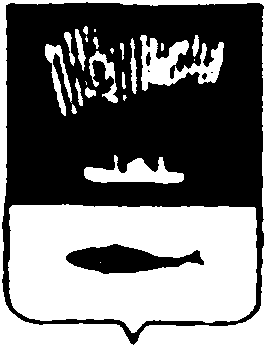 АДМИНИСТРАЦИЯ  ГОРОДА  МУРМАНСКАП О С Т А Н О В Л Е Н И Е___________                                                                                                   № _____О внесении изменений в приложения к постановлениюадминистрации города Мурманска от  24.08.2011 № 1496 «О стандартах качества предоставления муниципальных услуг в сфере культуры и искусства» (в ред. постановлений от 06.02.2012 № 201, от 19.06.2014 № 1880, от 19.08.2016 № 2498)В соответствии с Федеральными законами от 08.05.2010 № 83-ФЗ «О внесении изменений в отдельные законодательные акты Российской Федерации в связи с совершенствованием правового положения государственных (муниципальных) учреждений», от 06.10.2003 № 131-ФЗ «Об общих принципах организации местного самоуправления в Российской Федерации», постановлениями администрации города Мурманска от  24.06.2011 № 1092 «О стандартах качества предоставления муниципальных услуг», от 02.11.2015 № 3034 «Об утверждении ведомственного перечня муниципальных услуг и работ, оказываемых и выполняемых муниципальными учреждениями, подведомственными комитету по культуре администрации города Мурманска и в целях повышения качества муниципальных услуг в сфере культуры и искусства» п о с т а н о в л я ю: 1. Внести в приложения к постановлению администрации города Мурманска от 24.08.2011 № 1496 «О стандартах качества предоставления муниципальных услуг в сфере культуры и искусства» (в ред. постановлений от 06.02.2012 № 201, от 19.06.2014 № 1880, от 19.08.2016 № 2498) следующие изменения:1.1. Приложение № 1 «Стандарты качества предоставления муниципальных услуг дополнительного образования детям в сфере культуры и искусства» изложить в новой редакции согласно приложению № 1 к настоящему постановлению.1.2. Приложение № 2 «Стандарты качества предоставления муниципальных услуг в сфере культуры и искусства» изложить в новой редакции согласно приложению № 2 к настоящему постановлению.2. Отделу информационно-технического обеспечения и защиты информации администрации города Мурманска (Кузьмин А.Н.) разместить настоящее постановление с приложениями на официальном сайте администрации города Мурманска в сети Интернет.3. Редакции газеты «Вечерний Мурманск» (Хабаров В.А.) опубликовать настоящее постановление с приложениями. 4. Настоящее постановление вступает в силу со дня официального опубликования и распространяется на правоотношения, возникшие с 01.01.2017.5. Контроль за выполнением настоящего постановления возложить на заместителя главы администрации города Мурманска Левченко Л.М.Временно исполняющийполномочия глава администрациигорода Мурманска			                                                А.Г. ЛыженковПриложение № 1к постановлению администрациигорода Мурманскаот                 №  Стандарты качества предоставления муниципальных услуг в области культуры и образования________________________________________Приложение № 2к постановлению администрациигорода Мурманскаот                 №  Стандарты качества предоставления муниципальных услуг в области культуры и искусства____________________________________Стандарт качества предоставления муниципальной услугиОценочныйпоказатель стандарта качества по норме (%)Максимально допустимое отклонениеот нормы (%)1. Наименование муниципальной услуги: Реализация  дополнительных общеразвивающих программ (художественная направленность)1. Наименование муниципальной услуги: Реализация  дополнительных общеразвивающих программ (художественная направленность)1. Наименование муниципальной услуги: Реализация  дополнительных общеразвивающих программ (художественная направленность)1.1. Категория потребителей муниципальной услуги:  физические лица (далее  обучающиеся).10001.2. Условия предоставления муниципальной услуги:1.2.1. Муниципальная услуга предоставляется муниципальными учреждениями дополнительного образования детскими школами искусств (по различным видам искусств) при наличии лицензии на осуществление образовательной деятельности.10001.2.2. Муниципальная услуга предоставляется бесплатно.1.2.3. Показатель, характеризующий содержание услуги: муниципальная услуга предоставляется детям, за исключением детей с ограниченными возможностями здоровья (ОВЗ) и детей-инвалидов, в очной форме.10001.2.4. Предоставление муниципальной услуги осуществляется с момента зачисления обучающегося в Учреждение при соблюдении следующих условий:наличие заявления от родителя (законного представителя) несовершеннолетнего обучающегося;наличие прилагаемой к заявлению копии свидетельства о рождении ребенка; наличие рекомендаций приемной комиссии;наличие приказа руководителя Учреждения  о зачислении обучающегося;наличие согласия родителя (законного представителя) на обработку персональных данных.10001.2.5. Прием на обучение по дополнительным общеразвивающим  программам  (далее  общеразвивающие программы) осуществляется в соответствии с порядком, утвержденным Учреждением.10001.2.6. Учебные занятия (уроки, консультации, репетиции) осуществляются в форме индивидуальных занятий, мелкогрупповых занятий (численностью от 4 до 10 человек, по ансамблевым учебным предметам и учебному предмету «Подготовка сценических номеров»  от 2 человек), групповых занятий (численностью от 11 человек).  100101.2.7.  Объем учебной нагрузки соответствует учебным планам общеразвивающих программ. Максимальной объем аудиторной нагрузки для учащегося по общеразвивающим программам не должен превышать 10 часов в неделю.10001.2.8. Уроки, репетиции, консультации и прочие занятия с обучающимися начинаются не ранее 8.00 часов утра и заканчиваются не позднее 20.00 часов. Для обучающихся в возрасте 16-18 лет допускается окончание занятий в 21.00 часов.10001.2.9. Учебный год в Учреждении начинается 1 сентября и заканчивается в соответствии с учебным  планом  соответствующей общеразвивающей программы.10051.2.10. Обучающимся, прошедшим итоговую аттестацию, завершающую освоение общеразвивающих программ, выдается свидетельство об освоении этих программ по форме, установленной  Учреждением.10001.3.  Требования  к материально-техническому обеспечению предоставления муниципальной услуги:1.3.1. Здания, строения, сооружения, помещения и территории, необходимые для осуществления образовательной деятельности, соответствуют строительным, санитарным и противопожарным нормам, нормам охраны труда.10001.3.2. Наличие обязательного набора помещений для проведения учебного процесса: учебные аудитории для проведения групповых и мелкогрупповых занятий;учебные аудитории для проведения индивидуальных занятий; мастерские (для занятий художественным творчеством);зал (концертный, хореографический, выставочный, просмотровый видеозал);  административно-хозяйственные помещения; библиотека; гардероб; санитарные узлы; помещения для хранения костюмов и кладовые.100301.3.3. Библиотечный фонд Учреждения укомплектовывается печатными и/или электронными изданиями основной и дополнительной учебной и учебно-методической литературы по всем учебным предметам. Помимо учебной литературы библиотечный фонд включает официальные, справочно-библиографические и периодические издания в расчете 2 экземпляра на каждые 100 обучающихся.100101.4. Требования к квалификации персонала, предоставляющего муниципальную услугу:1.4.1. Реализация общеразвивающих программ обеспечивается педагогическими кадрами, имеющими среднее профессиональное или высшее профессиональное образование, соответствующее профилю преподаваемого учебного предмета. Доля преподавателей, имеющих высшее профессиональное образование, составляет не менее 10 процентов в общем числе преподавателей, обеспечивающих образовательный процесс по общеразвивающим программам.100101.4.2. Педагогические работники  повышают свой профессиональный уровень посредством освоения дополнительных профессиональных  программ в объеме не менее 72-х часов, не реже одного  раза в три года.10001.5. Требования к информационному обеспечению потребителей муниципальной услуги:1.5.1. Информирование о правилах предоставления муниципальной услуги осуществляется:непосредственно в Учреждении (на информационном стенде Учреждения, при личном обращении, на родительских собраниях и пр.);на официальном сайте Учреждения.1.5.2. На информационном стенде в Учреждении размещается следующая обязательная информация:график (режим) работы, номера телефонов;копия лицензии на осуществление образовательной деятельности;перечень образовательных программ, реализуемых Учреждением;выписка из Устава Учреждения о правах и обязанностях обучающихся;перечень должностных лиц, ответственных за предоставление муниципальной услуги;перечень   документов,  необходимых  для  предоставления муниципальной услуги, образец заявления о приеме в Учреждение;положение о предоставлении платных услуг (при наличии платных услуг);сведения об учредителе образовательного Учреждения, адрес местонахождения, контактные телефоны.10001.5.3. На официальном сайте Учреждения в сети «Интернет» размещается информация:о дате создания Учреждения, об учредителе, о месте нахождения Учреждения и ее филиалов (при наличии), режиме, графике работы, контактных телефонах и об адресах электронной почты;о структуре и об органах управления Учреждением;о реализуемых образовательных  программах с указанием учебных предметов, о численности обучающихся по реализуемым  образовательным программам;о языках образования;о руководителе образовательного  Учреждения, его заместителях, руководителях филиалов (при их наличии);о персональном составе педагогических работников с указанием уровня образования, квалификации и опыта работы;о материально-техническом обеспечении образовательной деятельности (в том числе о наличии оборудованных учебных кабинетов,  библиотек, объектов спорта, об электронных образовательных ресурсах, к которым обеспечивается доступ обучающихся);об объеме образовательной деятельности;о поступлении финансовых и материальных средств и об их расходовании по итогам финансового года;копии документов: устава  Учреждения; лицензии на осуществление образовательной деятельности (с приложениями), плана финансово-хозяйственной деятельности Учреждения; локальных нормативных актов, предусмотренных частью 2 статьи 30 Федерального закона от 29.12.2012  №273-ФЗ «Об образовании в Российской Федерации»; правил внутреннего распорядка обучающихся, правил внутреннего трудового распорядка, коллективного договора; предписания органов, осуществляющих государственный контроль (надзор) в сфере образования; отчетов об исполнении таких предписаний;отчет о результатах самообследования; иная информация, которая размещается, опубликовывается по решению  Учреждения и (или) размещение, опубликование которой являются обязательными в соответствии с законодательством Российской Федерации.10001.5.4. Официальный сайт Учреждения в сети “Интернет”  адаптирован с учетом особых потребностей инвалидов по зрению согласно международному стандарту доступности веб-контента и веб-сервисов (WCAG).10001.6. Требования к срокам предоставления муниципальной услуги:1.6.1. Сроки освоения общеразвивающих программ устанавливаются в соответствии с учебными планами общеразвивающих программ. Учреждение имеет право реализовывать общеразвивающие программы                            в сокращенные сроки,  а также по индивидуальным учебным планам. 10002. Наименование муниципальной услуги: Реализация дополнительных предпрофессиональных программ в области искусств («Фортепиано»)2. Наименование муниципальной услуги: Реализация дополнительных предпрофессиональных программ в области искусств («Фортепиано»)2. Наименование муниципальной услуги: Реализация дополнительных предпрофессиональных программ в области искусств («Фортепиано»)2.1. Категория потребителей муниципальной услуги: физические лица, имеющие необходимые для освоения соответствующей образовательной программы творческие способности и физические данные (далее  обучающиеся).10002.2. Условия предоставления муниципальной услуги:2.2.1. Муниципальная услуга предоставляется муниципальными учреждениями дополнительного образования детскими школами искусств (по различным видам искусств) при наличии лицензии на осуществление образовательной деятельности.10002.2.2. Муниципальная услуга оказывается бесплатно. Условия  реализации, структура и объем дополнительной предпрофессиональной программы «Фортепиано»  (далее  предпрофессиональная программа) определяются федеральными государственными требованиями.10002.2.3. Показатель, характеризующий содержание услуги: муниципальная услуга предоставляется обучающимся, за исключением обучающихся с ограниченными возможностями здоровья (ОВЗ) и детей-инвалидов, в очной форме.10002.2.4. Предоставление муниципальной услуги осуществляется с момента зачисления обучающегося в Учреждение при соблюдении следующих условий:наличие заявления от родителя (законного представителя) несовершеннолетнего обучающегося;наличие прилагаемой к заявлению копии свидетельства о рождении ребенка; проведения приемной комиссией Учреждения вступительного испытания (индивидуального отбора)          с целью выявления  творческих способностей обучающегося и (или) физических данных, необходимых для освоения предпрофессиональной программы;наличие решения (протокола) приемной комиссии;наличие приказа руководителя Учреждения  о зачислении обучающегося;наличие согласия родителя (законного представителя) на обработку персональных данных.10002.2.5. Прием на обучение по предпрофессиональной программе осуществляется в соответствии с порядком, утвержденным Министерством культуры Российской Федерации.10002.2.6. Учебные предметы учебного плана и проведение консультаций осуществляется в форме индивидуальных занятий, мелкогрупповых занятий (численностью от 4 до 10 человек, по ансамблевым учебным предметам — от 2-х человек), групповых занятий (численностью от 11 человек).100 102.2.8. Объем учебной нагрузки соответствует учебному плану предпрофессиональной программы. Максимальной объем аудиторной нагрузки для учащегося не должен превышать 14 часов в неделю.10002.2.9. Уроки, репетиции, консультации и прочие занятия с обучающимися начинаются не ранее 8.00 часов утра и заканчиваются не позднее 20.00 часов.  Для обучающихся в возрасте 16-18 лет допускается окончание занятий в 21.00 часов.10002.2.10. Учебный год в Учреждении начинается 1 сентября и заканчивается в соответствии с учебным  планом  предпрофессиональной программы. В процессе освоения предпрофессиональной  программы обучающимся предоставляются каникулы. Продолжительность каникул составляет не менее четырех недель в течение учебного года. В первом классе для обучающихся устанавливаются дополнительные недельные каникулы.10002.2.11. Обучающимся, прошедшим итоговую аттестацию, завершающую освоение предпрофессиональной  программы, выдается свидетельство об освоении этих программ по форме, установленной  Министерством культуры Российской Федерации.10002.3. Требования  к материально-техническому обеспечению предоставления муниципальной услуги:2.3.1. Здания, строения, сооружения, помещения и территории, необходимые для осуществления образовательной деятельности, соответствуют строительным, санитарным и противопожарным нормам, нормам охраны труда.10002.3.2. Минимально необходимый перечень учебных аудиторий, специализированных кабинетов и материально-технического обеспечения включает в себя: концертный зал с концертным роялем, пультами и звукотехническим оборудованием;помещения для работы со специализированными материалами (фонотеку, видеотеку, фильмотеку, просмотровый видеозал);библиотеку;учебные аудитории для групповых, мелкогрупповых и индивидуальных занятий;учебная аудитория для занятий по учебному предмету «Хоровой класс» со специализированным оборудованием (подставками для хора, роялем или пианино); учебные аудитории, предназначенные для реализации учебного предмета «Специальность и чтение         с листа», оснащаются роялями или пианино; учебные аудитории, предназначенные для реализации учебных предметов «Слушание музыки», «Сольфеджио», «Музыкальная литература», «Элементарная теория музыки»,  оснащаются фортепиано или роялями, звукотехническим оборудованием, учебной мебелью и оформляются наглядными пособиями; в случае реализации в вариативной части учебного предмета «Ритмика» учебная аудитория оснащается фортепиано, звукотехнической аппаратурой, соответствующим напольным покрытием;в случае реализации в вариативной части учебного предмета «Музыкальная информатика» учебная аудитория оборудуется персональными компьютерами, MIDI-клавиатурами и соответствующим программным обеспечением;гардероб;санитарные узлы;помещения для хранения костюмов.100302.3.3. Библиотечный фонд Учреждения укомплектовывается печатными и/или электронными изданиями основной и дополнительной учебной и учебно-методической литературы по всем учебным предметам, а также изданиями музыкальных произведений, специальными хрестоматийными изданиями, партитурами, клавирами оперных, хоровых и оркестровых произведений в объеме, соответствующем требованиям предпрофессиональной программы. Основной учебной литературой по учебным предметам предметной области «Теория и история музыки» обеспечивается каждый обучающийся. Библиотечный фонд помимо учебной литературы должен включать официальные, справочно-библиографические и периодические издания в расчете 1–2 экземпляра на каждые 100 обучающихся.100102.4. Требования к квалификации персонала, предоставляющего муниципальную услугу:2.4.1. Реализация предпрофессиональной программы обеспечивается педагогическими работниками, имеющими среднее профессиональное или высшее профессиональное образование, соответствующее профилю преподаваемого учебного предмета Доля преподавателей, имеющих высшее профессиональное образование, должна составлять не менее 30 процентов в общем числе преподавателей, обеспечивающих образовательный процесс по предпрофессиональной программе. До 10 процентов от общего числа преподавателей, которые должны иметь высшее профессиональное образование, может быть заменено преподавателями, имеющими среднее профессиональное образование и государственные почетные звания в соответствующей профессиональной сфере, или специалистами, имеющими среднее профессиональное образование и стаж практической работы в соответствующей профессиональной сфере более 15 последних лет.10052.4.2. Педагогические работники  повышают свой профессиональный уровень посредством освоения дополнительных профессиональных  программ в объеме не менее 72-х часов, не реже одного  раза в три года.10002.5. Требования к информационному обеспечению потребителей муниципальной услуги:Информирование о правилах предоставления муниципальной услуги осуществляется:непосредственно в Учреждении (на информационном стенде Учреждения, при личном обращении, на родительских собраниях и пр.);на официальном сайте Учреждения.2.5.1. На информационном стенде в Учреждении размещается следующая обязательная информация:график (режим) работы, номера телефонов;копия лицензии на осуществление образовательной деятельности;перечень образовательных программ, реализуемых Учреждением;выписка из Устава Учреждения о правах и обязанностях обучающихся;перечень должностных лиц, ответственных за предоставление муниципальной услуги;перечень   документов,  необходимых  для  предоставления муниципальной услуги, образец заявления о приеме в Учреждение;положение о предоставлении платных услуг (при наличии платных услуг);сведения об учредителе образовательного Учреждения, адрес местонахождения, контактные телефоны.10002.5.2. На официальном сайте Учреждения в сети «Интернет» размещается информация:о дате создания Учреждения, об учредителе, о месте нахождения Учреждения и ее филиалов (при наличии), режиме, графике работы, контактных телефонах и об адресах электронной почты;о структуре и об органах управления Учреждением;о реализуемых образовательных программах с указанием учебных предметов, о численности обучающихся по реализуемым  образовательным программам;о языках образования;о руководителе образовательного  Учреждения, его заместителях, руководителях филиалов (при их наличии);о персональном составе педагогических работников с указанием уровня образования, квалификации и опыта работы;о материально-техническом обеспечении образовательной деятельности (в том числе о наличии оборудованных учебных кабинетов,  библиотек, объектов спорта, об электронных образовательных ресурсах, к которым обеспечивается доступ обучающихся);об объеме образовательной деятельности;о поступлении финансовых и материальных средств и об их расходовании по итогам финансового года;копии документов: устава  Учреждения; лицензии на осуществление образовательной деятельности (с приложениями), плана финансово-хозяйственной деятельности Учреждения; локальных нормативных актов, предусмотренных частью 2 статьи 30 Федерального закона от 29.12.2012  №273-ФЗ «Об образовании в Российской Федерации»; правил внутреннего распорядка обучающихся, правил внутреннего трудового распорядка, коллективного договора; предписания органов, осуществляющих государственный контроль (надзор) в сфере образования; отчетов об исполнении таких предписаний;отчет о результатах самообследования; иная информация, которая размещается, опубликовывается по решению  Учреждения и (или) размещение, опубликование которой являются обязательными в соответствии с законодательством Российской Федерации.10002.5.3. Официальный сайт Учреждения в сети “Интернет”  адаптирован с учетом особых потребностей инвалидов по зрению согласно международному стандарту доступности веб-контента и веб-сервисов (WCAG).10002.6. Требования к срокам предоставления муниципальной услуги:2.6. 1. Срок освоения предпрофессиональной программы для детей, поступивших в Учреждение в первый класс в возрасте с шести лет шести месяцев до девяти лет, составляет 8 лет. Срок освоения предпрофессиональной программы для детей, не закончивших освоение образовательной программы среднего (полного) общего образования и планирующих поступление в образовательные учреждения, реализующие основные профессиональные образовательные программы в области музыкального искусства, может быть увеличен на один год. Учреждение имеет право реализовывать предпрофессиональную программу в сокращенные сроки, а также по индивидуальным учебным планам с учетом федеральных государственных требований.  10003. Наименование муниципальной услуги: Реализация дополнительных предпрофессиональных программ в области искусств  («Струнные инструменты»)3. Наименование муниципальной услуги: Реализация дополнительных предпрофессиональных программ в области искусств  («Струнные инструменты»)3. Наименование муниципальной услуги: Реализация дополнительных предпрофессиональных программ в области искусств  («Струнные инструменты»)3.1. Категория потребителей муниципальной услуги: физические лица, имеющие необходимые для освоения соответствующей образовательной программы творческие способности и физические данные (далее  обучающиеся).10003.2. Условия предоставления муниципальной услуги:10003.2.1. Муниципальная услуга предоставляется муниципальными учреждениями дополнительного образования детскими школами искусств (по различным видам искусств) при наличии лицензии на осуществление образовательной деятельности. 3.2.2. Муниципальная услуга оказывается бесплатно. Условия  реализации, структура и объем дополнительной предпрофессиональной программы («Струнные инструменты»)  (далее  предпрофессиональная программа) определяются федеральными государственными требованиями.10003.2.3. Показатель, характеризующий содержание услуги: муниципальная услуга предоставляется обучающимся, за исключением обучающихся с ограниченными возможностями здоровья (ОВЗ) и детей-инвалидов, в очной форме.10003.2.4. Предоставление муниципальной услуги осуществляется с момента зачисления обучающегося в Учреждение при соблюдении следующих условий:наличие заявления от родителя (законного представителя) несовершеннолетнего обучающегося;наличие прилагаемой к заявлению копии свидетельства о рождении ребенка; проведения приемной комиссией Учреждения вступительного испытания (индивидуального отбора)          с целью выявления  творческих способностей обучающегося и (или) физических данных, необходимых для освоения предпрофессиональной программы;наличие решения (протокола) приемной комиссии;наличие приказа руководителя Учреждения  о зачислении обучающегося;наличие согласия родителя (законного представителя) на обработку персональных данных.10003.2.5. Прием на обучение по предпрофессиональной программе осуществляется в соответствии с порядком, утвержденным Министерством культуры Российской Федерации. 10003.2.6. Учебные предметы учебного плана и проведение консультаций осуществляется в форме индивидуальных занятий, мелкогрупповых занятий (численностью от 4 до 10 человек, по ансамблевым учебным предметам — от 2-х человек), групповых занятий (численностью от 11 человек). 100103.2.8. Объем учебной нагрузки соответствует учебному плану предпрофессиональной программы. Максимальной объем аудиторной нагрузки для учащегося не должен превышать 14 часов в неделю.10003.2.9. Уроки, репетиции, консультации и прочие занятия с обучающимися начинаются не ранее 8.00 часов утра и заканчиваются не позднее 20.00 часов.  Для обучающихся в возрасте 16-18 лет допускается окончание занятий в 21.00 часов.10003.2.10. Учебный год в Учреждении начинается 1 сентября и заканчивается в соответствии с учебным  планом  предпрофессиональной программы. В процессе освоения предпрофессиональной  программы обучающимся предоставляются каникулы. Продолжительность каникул составляет не менее четырех недель в течение учебного года. В первом классе для обучающихся устанавливаются дополнительные недельные каникулы.10003.2.11. Обучающимся, прошедшим итоговую аттестацию, завершающую освоение предпрофессиональной  программы, выдается свидетельство об освоении этих программ по форме, установленной  Министерством культуры Российской Федерации.10003.3. Требования  к материально-техническому обеспечению предоставления муниципальной услуги:3.3.1. Здания, строения, сооружения, помещения и территории, необходимые для осуществления образовательной деятельности, соответствуют строительным, санитарным и противопожарным нормам, нормам охраны труда. 10003.2.10. Учебный год в Учреждении начинается 1 сентября и заканчивается в соответствии с учебным  планом  предпрофессиональной программы. В процессе освоения предпрофессиональной  программы обучающимся предоставляются каникулы. Продолжительность каникул составляет не менее четырех недель в течение учебного года. В первом классе для обучающихся устанавливаются дополнительные недельные каникулы.10003.2.11. Обучающимся, прошедшим итоговую аттестацию, завершающую освоение предпрофессиональной  программы, выдается свидетельство об освоении этих программ по форме, установленной  Министерством культуры Российской Федерации.10003.3.2. Минимально необходимый перечень учебных аудиторий, специализированных кабинетов и материально-технического обеспечения включает в себя: концертный зал с концертным роялем, пультами и звукотехническим оборудованием;помещения для работы со специализированными материалами (фонотеку, видеотеку, фильмотеку, просмотровый видеозал);библиотеку;учебные аудитории для групповых, мелкогрупповых и индивидуальных занятий; учебные аудитории для занятий по учебным предметам «Хоровой класс» со специализированным оборудованием (подставками для хора, фортепиано), «Оркестровый класс» с пультами и фортепиано;учебные аудитории, предназначенные для реализации учебных предметов «Специальность» и «Фортепиано», оснащаются роялями или пианино; учебные аудитории, предназначенные для реализации учебных предметов «Слушание музыки», «Сольфеджио», «Музыкальная литература (зарубежная, отечественная)», «Элементарная теория музыки», оснащаются пианино или роялями, звукотехническим оборудованием, учебной мебелью (досками, столами, стульями, стеллажами, шкафами) и оформляются наглядными пособиями; в случае реализации в вариативной части учебного предмета «Ритмика» учебная аудитория оснащается фортепиано, звукотехнической аппаратурой, соответствующим напольным покрытием;в случае реализации в вариативной части учебного предмета «Музыкальная информатика» учебная аудитория оборудуется персональными компьютерами, MIDI-клавиатурами и соответствующим программным обеспечением;гардероб;санитарные узлы;помещения для хранения костюмов (при наличии костюмов);комплект струнных инструментов, в том числе для детей разного возраста.100303.3.3. Библиотечный фонд Учреждения укомплектовывается печатными и/или электронными изданиями основной и дополнительной учебной и учебно-методической литературы по всем учебным предметам, а также изданиями музыкальных произведений, специальными хрестоматийными изданиями, партитурами, клавирами оперных, хоровых и оркестровых произведений в объеме, соответствующем требованиям предпрофессиональной программы. Основной учебной литературой по учебным предметам предметной области «Теория и история музыки» обеспечивается каждый учащийся. Библиотечный фонд помимо учебной литературы должен включать официальные, справочно-библиографические и периодические издания в расчете 1–2 экземпляра на каждые 100 обучающихся.100103.4. Требования к квалификации персонала, предоставляющего муниципальную услугу:3.4.1. Реализация предпрофессиональной программы обеспечивается педагогическими кадрами, имеющими среднее профессиональное или высшее профессиональное образование, соответствующее профилю преподаваемого учебного предмета. Доля преподавателей, имеющих высшее профессиональное образование, должна составлять не менее 30 процентов в общем числе преподавателей, обеспечивающих образовательный процесс по предпрофессиональной программе. До 10 процентов от общего числа преподавателей, которые должны иметь высшее профессиональное образование, может быть заменено преподавателями, имеющими среднее профессиональное образование и государственные почетные звания в соответствующей профессиональной сфере, или специалистами, имеющими среднее профессиональное образование и стаж практической работы в соответствующей профессиональной сфере более 15 последних лет.10053.4.2. Педагогические работники  повышают свой профессиональный уровень посредством освоения дополнительных профессиональных  программ в объеме не менее 72-х часов, не реже одного  раза в три года.10003.5. Требования к информационному обеспечению потребителей муниципальной услуги:Информирование о правилах предоставления муниципальной услуги осуществляется:непосредственно в Учреждении (на информационном стенде Учреждения, при личном обращении, на родительских собраниях и пр.);на официальном сайте Учреждения.3.5.1. На информационном стенде в Учреждении размещается следующая обязательная информация:график (режим) работы, номера телефонов;копия лицензии на осуществление образовательной деятельности;перечень образовательных программ, реализуемых Учреждением;выписка из Устава Учреждения о правах и обязанностях обучающихся;перечень должностных лиц, ответственных за предоставление муниципальной услуги;перечень   документов,  необходимых  для  предоставления муниципальной услуги, образец заявления о приеме в Учреждение;положение о предоставлении платных услуг (при наличии платных услуг);сведения об учредителе образовательного Учреждения, адрес местонахождения, контактные телефоны.10003.5.2. На официальном сайте Учреждения в сети «Интернет» размещается информация:о дате создания Учреждения, об учредителе, о месте нахождения Учреждения и ее филиалов (при наличии), режиме, графике работы, контактных телефонах и об адресах электронной почты;о структуре и об органах управления Учреждением;о реализуемых образовательных программах с указанием учебных предметов, о численности обучающихся по реализуемым  образовательным программам;о языках образования;о руководителе образовательного  Учреждения, его заместителях, руководителях филиалов (при их наличии);о персональном составе педагогических работников с указанием уровня образования, квалификации и опыта работы;о материально-техническом обеспечении образовательной деятельности (в том числе о наличии оборудованных учебных кабинетов,  библиотек, объектов спорта, об электронных образовательных ресурсах, к которым обеспечивается доступ обучающихся);об объеме образовательной деятельности;о поступлении финансовых и материальных средств и об их расходовании по итогам финансового года;копии документов: устава  Учреждения; лицензии на осуществление образовательной деятельности (с приложениями), плана финансово-хозяйственной деятельности Учреждения; локальных нормативных актов, предусмотренных частью 2 статьи 30 Федерального закона от 29.12.2012  №273-ФЗ «Об образовании в Российской Федерации»; правил внутреннего распорядка обучающихся, правил внутреннего трудового распорядка, коллективного договора; предписания органов, осуществляющих государственный контроль (надзор) в сфере образования; отчетов об исполнении таких предписаний;отчет о результатах самообследования; иная информация, которая размещается, опубликовывается по решению  Учреждения и (или) размещение, опубликование которой являются обязательными в соответствии с законодательством Российской Федерации.10003.5.3. Официальный сайт Учреждения в сети “Интернет”  адаптирован с учетом особых потребностей инвалидов по зрению согласно международному стандарту доступности веб-контента и веб-сервисов (WCAG).10003.6. Требования к срокам предоставления муниципальной услуги:3.6.1. Срок освоения предпрофессиональной программы для детей, поступивших в Учреждение в первый класс в возрасте с шести лет шести месяцев до девяти лет, составляет 8 лет. Срок освоения предпрофессиональной программы для детей, не закончивших освоение образовательной программы основного общего образования или среднего (полного) общего образования и планирующих поступление в образовательные учреждения, реализующие основные профессиональные образовательные программы в области музыкального искусства, может быть увеличен на один год. Учреждение имеет право реализовывать предпрофессиональную программу в сокращенные сроки, а также по индивидуальным учебным планам с учетом федеральных государственных требований.  10004. Наименование муниципальной услуги: Реализация дополнительных предпрофессиональных программ в области искусств («Духовые и ударные инструменты»)4. Наименование муниципальной услуги: Реализация дополнительных предпрофессиональных программ в области искусств («Духовые и ударные инструменты»)4. Наименование муниципальной услуги: Реализация дополнительных предпрофессиональных программ в области искусств («Духовые и ударные инструменты»)4.1. Категория потребителей муниципальной услуги: физические лица, имеющие необходимые для освоения соответствующей образовательной программы творческие способности и физические данные (далее  обучающиеся).10004.2. Условия предоставления муниципальной услуги:10004.2.1. Муниципальная услуга предоставляется муниципальными учреждениями дополнительного образования детскими школами искусств (по различным видам искусств) при наличии лицензии на осуществление образовательной деятельности. 4.2.2. Муниципальная услуга оказывается бесплатно. Условия  реализации, структура и объем дополнительной предпрофессиональной программы («Духовые и ударные инструменты»)  (далее  предпрофессиональная программа) определяются федеральными государственными требованиями.10004.2.3. Показатель, характеризующий содержание услуги: муниципальная услуга предоставляется обучающимся, за исключением обучающихся с ограниченными возможностями здоровья (ОВЗ) и детей-инвалидов, в очной форме.10004.2.4. Предоставление муниципальной услуги осуществляется с момента зачисления учащегося в Учреждение при соблюдении следующих условий:наличие заявления от родителя (законного представителя) несовершеннолетнего учащегося;наличие прилагаемой к заявлению копии свидетельства о рождении ребенка; проведения приемной комиссией Учреждения вступительного испытания (индивидуального отбора)          с целью выявления  творческих способностей обучающегося и (или) физических данных, необходимых для освоения предпрофессиональной программы;наличие решения (протокола) приемной комиссии;наличие приказа руководителя Учреждения  о зачислении обучающегося на обучение;наличие согласия родителя (законного представителя) на обработку персональных данных.10004.2.5. Прием на обучение по предпрофессиональной программе осуществляется в соответствии с порядком, утвержденным Министерством культуры Российской Федерации. 10004.2.6. Учебные предметы учебного плана и проведение консультаций осуществляется в форме индивидуальных занятий, мелкогрупповых занятий (численностью от 4 до 10 человек, по ансамблевым учебным предметам — от 2-х человек), групповых занятий (численностью от 11 человек). 100104.2.8. Объем учебной нагрузки соответствует учебному плану предпрофессиональной программы. Максимальной объем аудиторной нагрузки для учащегося не должен превышать 14 часов в неделю.10004.2.9. Уроки, репетиции, консультации и прочие занятия с обучающимися начинаются не ранее 8.00 часов утра и заканчиваются не позднее 20.00 часов.  Для обучающихся в возрасте 16-18 лет допускается окончание занятий в 21.00 часов.10004.2.10. Учебный год в Учреждении начинается 1 сентября и заканчивается в соответствии с учебным  планом  предпрофессиональной программы. В процессе освоения предпрофессиональной  программы Обучающимся предоставляются каникулы. Продолжительность каникул составляет не менее четырех недель в течение учебного года. В первом классе для обучающихся устанавливаются дополнительные недельные каникулы.10004.2.11. Обучающимся, прошедшим итоговую аттестацию, завершающую освоение предпрофессиональной  программы, выдается свидетельство об освоении этих программ по форме, установленной  Министерством культуры Российской Федерации.10004.3. Требования  к материально-техническому обеспечению предоставления муниципальной услуги:4.3.1. Здания, строения, сооружения, помещения и территории, необходимые для осуществления образовательной деятельности, соответствуют строительным, санитарным и противопожарным нормам, нормам охраны труда. 10004.3.2. Минимально необходимый перечень учебных аудиторий, специализированных кабинетов и материально-технического обеспечения включает в себя: концертный зал с концертным роялем, пультами и звукотехническим оборудованием;помещения для работы со специализированными материалами (фонотеку, видеотеку, фильмотеку, просмотровый видеозал);библиотеку;учебные аудитории для групповых, мелкогрупповых и индивидуальных занятий; учебные аудитории для занятий по учебным предметам «Хоровой класс» со специализированным оборудованием (подставками для хора, фортепиано), «Оркестровый класс» с пультами и фортепиано;учебные аудитории, предназначенные для реализации учебных предметов «Специальность» и «Фортепиано», оснащаются роялями или пианино; учебные аудитории, предназначенные для реализации учебных предметов «Слушание музыки», «Сольфеджио», «Музыкальная литература (зарубежная, отечественная)», «Элементарная теория музыки», оснащаются пианино или роялями, звукотехническим оборудованием, учебной мебелью (досками, столами, стульями, стеллажами, шкафами) и оформляются наглядными пособиями; в случае реализации в вариативной части учебного предмета «Ритмика» учебная аудитория оснащается фортепиано, звукотехнической аппаратурой, соответствующим напольным покрытием;в случае реализации в вариативной части учебного предмета «Музыкальная информатика» учебная аудитория оборудуется персональными компьютерами, MIDI-клавиатурами и соответствующим программным обеспечением;гардероб;санитарные узлы;помещения для хранения костюмов (при наличии костюмов);комплект духовых и ударных инструментов, в том числе для детей разного возраста.100304.3.3. Библиотечный фонд Учреждения укомплектовывается печатными и/или электронными изданиями основной и дополнительной учебной и учебно-методической литературы по всем учебным предметам, а также изданиями музыкальных произведений, специальными хрестоматийными изданиями, партитурами, клавирами оперных, хоровых и оркестровых произведений в объеме, соответствующем требованиям предпрофессиональной программы. Основной учебной литературой по учебным предметам предметной области «Теория и история музыки» обеспечивается каждый обучающийся. Библиотечный фонд помимо учебной литературы должен включать официальные, справочно-библиографические и периодические издания в расчете 1–2 экземпляра на каждые 100 обучающихся.100104.4. Требования к квалификации персонала, предоставляющего муниципальную услугу:4.4.1. Реализация предпрофессиональной программы обеспечивается педагогическими кадрами, имеющими среднее профессиональное или высшее профессиональное образование, соответствующее профилю преподаваемого учебного предмета. Доля преподавателей, имеющих высшее профессиональное образование, должна составлять не менее 25 процентов в общем числе преподавателей, обеспечивающих образовательный процесс по предпрофессиональной программе. До 10 процентов от общего числа преподавателей, которые должны иметь высшее профессиональное образование, может быть заменено преподавателями, имеющими среднее профессиональное образование и государственные почетные звания в соответствующей профессиональной сфере, или специалистами, имеющими среднее профессиональное образование и стаж практической работы в соответствующей профессиональной сфере более 15 последних лет.10054.4.2. Педагогические работники  повышают свой профессиональный уровень посредством освоения дополнительных профессиональных  программ в объеме не менее 72-х часов, не реже одного  раза в три года.10004.5. Требования к информационному обеспечению потребителей муниципальной услуги:Информирование о правилах предоставления муниципальной услуги осуществляется:непосредственно в Учреждении (на информационном стенде Учреждения, при личном обращении, на родительских собраниях и пр.);на официальном сайте Учреждения.4.5.1. На информационном стенде в Учреждении размещается следующая обязательная информация:график (режим) работы, номера телефонов;копия лицензии на осуществление образовательной деятельности;перечень образовательных программ, реализуемых Учреждением;выписка из Устава Учреждения о правах и обязанностях обучающихся;перечень должностных лиц, ответственных за предоставление муниципальной услуги;перечень   документов,  необходимых  для  предоставления муниципальной услуги, образец заявления о приеме в Учреждение;положение о предоставлении платных услуг (при наличии платных услуг);сведения об учредителе образовательного Учреждения, адрес местонахождения, контактные телефоны.10004.5.2. На официальном сайте Учреждения в сети «Интернет» размещается информация:о дате создания Учреждения, об учредителе, о месте нахождения Учреждения и ее филиалов (при наличии), режиме, графике работы, контактных телефонах и об адресах электронной почты;о структуре и об органах управления Учреждением;о реализуемых образовательных программах с указанием учебных предметов, о численности обучающихся по реализуемым  образовательным программам;о языках образования;о руководителе образовательного  Учреждения, его заместителях, руководителях филиалов (при их наличии);о персональном составе педагогических работников с указанием уровня образования, квалификации и опыта работы;о материально-техническом обеспечении образовательной деятельности (в том числе о наличии оборудованных учебных кабинетов,  библиотек, объектов спорта, об электронных образовательных ресурсах, к которым обеспечивается доступ обучающихся);об объеме образовательной деятельности;о поступлении финансовых и материальных средств и об их расходовании по итогам финансового года;копии документов: устава  Учреждения; лицензии на осуществление образовательной деятельности (с приложениями), плана финансово-хозяйственной деятельности Учреждения; локальных нормативных актов, предусмотренных частью 2 статьи 30 Федерального закона от 29.12.2012  №273-ФЗ «Об образовании в Российской Федерации»; правил внутреннего распорядка обучающихся, правил внутреннего трудового распорядка, коллективного договора; предписания органов, осуществляющих государственный контроль (надзор) в сфере образования; отчетов об исполнении таких предписаний;отчет о результатах самообследования; иная информация, которая размещается, опубликовывается по решению  Учреждения и (или) размещение, опубликование которой являются обязательными в соответствии с законодательством Российской Федерации.10004.5.3. Официальный сайт Учреждения в сети “Интернет”  адаптирован с учетом особых потребностей инвалидов по зрению согласно международному стандарту доступности веб-контента и веб-сервисов (WCAG).10004.6. Требования к срокам предоставления муниципальной услуги:4.6.1.  Срок освоения предпрофессиональной программы для детей, поступивших в Учреждение в первый класс в возрасте с шести лет шести месяцев до девяти лет, составляет 8 лет. Срок освоения предпрофессиональной программы для детей, поступивших в Учреждение в первый класс в возрасте с десяти до двенадцати лет, составляет 5 лет. Срок освоения предпрофессиональной программы для детей, не закончивших освоение образовательной программы основного общего образования или среднего (полного) общего образования и планирующих поступление в образовательные учреждения, реализующие основные профессиональные образовательные программы в области музыкального искусства, может быть увеличен на один год.10005. Наименование муниципальной услуги: Реализация дополнительных предпрофессиональных программ в области искусств («Инструменты эстрадного оркестра»)5. Наименование муниципальной услуги: Реализация дополнительных предпрофессиональных программ в области искусств («Инструменты эстрадного оркестра»)5. Наименование муниципальной услуги: Реализация дополнительных предпрофессиональных программ в области искусств («Инструменты эстрадного оркестра»)5.1. Категория потребителей муниципальной услуги: физические лица, имеющие необходимые для освоения соответствующей образовательной программы творческие способности и физические данные (далее  обучающиеся).10005.2. Условия предоставления муниципальной услуги:10005.2.1. Муниципальная услуга предоставляется муниципальными учреждениями дополнительного образования детскими школами искусств (по различным видам искусств) при наличии лицензии на осуществление образовательной деятельности. 5.2.2. Муниципальная услуга оказывается бесплатно. Условия  реализации, структура и объем дополнительной предпрофессиональной программы («Инструменты эстрадного оркестра»)  (далее  предпрофессиональная программа) определяются федеральными государственными требованиями.10005.2.3. Показатель, характеризующий содержание услуги: муниципальная услуга предоставляется обучающимся, за исключением обучающихся с ограниченными возможностями здоровья (ОВЗ) и детей-инвалидов, в очной форме.10005.2.4. Предоставление муниципальной услуги осуществляется с момента зачисления обучающегося в Учреждение при соблюдении следующих условий:наличие заявления от родителя (законного представителя) несовершеннолетнего обучающегося;наличие прилагаемой к заявлению копии свидетельства о рождении ребенка; проведения приемной комиссией Учреждения вступительного испытания (индивидуального отбора)          с целью выявления  творческих способностей обучающегося и (или) физических данных, необходимых для освоения предпрофессиональной программы;наличие решения (протокола) приемной комиссии;наличие приказа руководителя Учреждения  о зачислении обучающегося;наличие согласия родителя (законного представителя) на обработку персональных данных.10005.2.5. Прием на обучение по предпрофессиональной программе осуществляется в соответствии с порядком, утвержденным Министерством культуры Российской Федерации. 10005.2.6. Учебные предметы учебного плана и проведение консультаций осуществляется в форме индивидуальных занятий, мелкогрупповых занятий (численностью от 4 до 10 человек, по ансамблевым учебным предметам — от 2-х человек), групповых занятий (численностью от 11 человек). 100105.2.8. Объем учебной нагрузки соответствует учебному плану предпрофессиональной программы. Максимальной объем аудиторной нагрузки для обучающегося не должен превышать 14 часов в неделю.10005.2.9. Уроки, репетиции, консультации и прочие занятия с обучающимися начинаются не ранее 8.00 часов утра и заканчиваются не позднее 20.00 часов.  Для обучающихся в возрасте 16-18 лет допускается окончание занятий в 21.00 часов.10005.2.10. Учебный год в Учреждении начинается 1 сентября и заканчивается в соответствии с учебным  планом  предпрофессиональной программы. В процессе освоения предпрофессиональной  программы обучающимся предоставляются каникулы. Продолжительность каникул составляет не менее четырех недель в течение учебного года. В первом классе для обучающихся устанавливаются дополнительные недельные каникулы.10005.2.11. Обучающимся, прошедшим итоговую аттестацию, завершающую освоение предпрофессиональной  программы, выдается свидетельство об освоении этих программ по форме, установленной  Министерством культуры Российской Федерации.10005.3. Требования  к материально-техническому обеспечению предоставления муниципальной услуги:5.3.1. Здания, строения, сооружения, помещения и территории, необходимые для осуществления образовательной деятельности, соответствуют строительным, санитарным и противопожарным нормам, нормам охраны труда. 10005.3.2. Минимально необходимый перечень учебных аудиторий, специализированных кабинетов и материально-технического обеспечения включает в себя: концертный зал с концертным роялем, пультами и звукотехническим оборудованием;помещения для работы со специализированными материалами (фонотеку, видеотеку, фильмотеку, просмотровый видеозал);библиотеку;учебные аудитории для групповых, мелкогрупповых и индивидуальных занятий; учебные аудитории, предназначенные для изучения учебных предметов "Специальность и чтение с листа" и "Другой инструмент", оснащаются пианино или роялями;учебные аудитории, предназначенные для реализации учебных предметов «Слушание музыки», «Сольфеджио», «Музыкальная литература (зарубежная, отечественная)», «Элементарная теория музыки», оснащаются пианино или роялями, звукотехническим оборудованием, учебной мебелью (досками, столами, стульями, стеллажами, шкафами) и оформляются наглядными пособиями;учебные аудитории, предназначенные для изучения учебных предметов "Специальность и чтение с листа", "Ансамбль", "Оркестровый класс", укомплектовываются микшерскими пультами со встроенными ревербераторами, активными акустическими системами на подставках, СД-проигрывателями, ударными установками; учебные аудитории, предназначенные для занятий на электрогитаре и бас-гитаре, дополнительно укомплектовываются комбо-усилителями;в случае реализации в вариативной части учебного предмета «Музыкальная информатика» учебная аудитория оборудуется персональными компьютерами, MIDI-клавиатурами и соответствующим программным обеспечением;гардероб;санитарные узлы.помещения для хранения костюмов (при наличии костюмов);комплект  духовых, ударных инструментов для детей разного возраста.100305.3.3. Библиотечный фонд Учреждения укомплектовывается печатными и/или электронными изданиями основной и дополнительной учебной и учебно-методической литературы по всем учебным предметам, а также изданиями музыкальных произведений, специальными хрестоматийными изданиями, партитурами, клавирами оперных, хоровых и оркестровых произведений в объеме, соответствующем требованиям предпрофессиональной программы. Основной учебной литературой по учебным предметам предметной области "Теория и история музыки" обеспечивается каждый обучающийся. Библиотечный фонд помимо учебной литературы должен включать официальные, справочно-библиографические и периодические издания в расчете 1 - 2 экземпляра на каждые 100 обучающихся.100105.4. Требования к квалификации персонала, предоставляющего муниципальную услугу:5.4.1. Реализация предпрофессиональной программы обеспечивается педагогическими кадрами, имеющими среднее профессиональное или высшее профессиональное образование, соответствующее профилю преподаваемого учебного предмета. Доля преподавателей, имеющих высшее профессиональное образование, должна составлять не менее 25 процентов в общем числе преподавателей, обеспечивающих образовательный процесс по предпрофессиональной программе. До 10 процентов от общего числа преподавателей, которые должны иметь высшее профессиональное образование, может быть заменено преподавателями, имеющими среднее профессиональное образование и государственные почетные звания в соответствующей профессиональной сфере, или специалистами, имеющими среднее профессиональное образование и стаж практической работы в соответствующей профессиональной сфере более 15 последних лет.10055.4.2. Педагогические работники  повышают свой профессиональный уровень посредством освоения дополнительных профессиональных  программ в объеме не менее 72-х часов, не реже одного  раза в три года.10005.5. Требования к информационному обеспечению потребителей муниципальной услуги:Информирование о правилах предоставления муниципальной услуги осуществляется:непосредственно в Учреждении (на информационном стенде Учреждения, при личном обращении, на родительских собраниях и пр.);на официальном сайте Учреждения.5.5.1. На информационном стенде в Учреждении размещается следующая обязательная информация:график (режим) работы, номера телефонов;копия лицензии на осуществление образовательной деятельности;перечень образовательных программ, реализуемых Учреждением;выписка из Устава Учреждения о правах и обязанностях обучающихся;перечень должностных лиц, ответственных за предоставление муниципальной услуги;перечень   документов,  необходимых  для  предоставления муниципальной услуги, образец заявления о приеме в Учреждение;положение о предоставлении платных услуг (при наличии платных услуг);сведения об учредителе образовательного Учреждения, адрес местонахождения, контактные телефоны.10005.5.2. На официальном сайте Учреждения в сети «Интернет» размещается информация:о дате создания Учреждения, об учредителе, о месте нахождения Учреждения и ее филиалов (при наличии), режиме, графике работы, контактных телефонах и об адресах электронной почты;о структуре и об органах управления Учреждением;о реализуемых образовательных программах с указанием учебных предметов, о численности обучающихся по реализуемым  образовательным программам;о языках образования;о руководителе образовательного  Учреждения, его заместителях, руководителях филиалов (при их наличии);о персональном составе педагогических работников с указанием уровня образования, квалификации и опыта работы;о материально-техническом обеспечении образовательной деятельности (в том числе о наличии оборудованных учебных кабинетов,  библиотек, объектов спорта, об электронных образовательных ресурсах, к которым обеспечивается доступ обучающихся);об объеме образовательной деятельности;о поступлении финансовых и материальных средств и об их расходовании по итогам финансового года;копии документов: устава  Учреждения; лицензии на осуществление образовательной деятельности (с приложениями), плана финансово-хозяйственной деятельности Учреждения; локальных нормативных актов, предусмотренных частью 2 статьи 30 Федерального закона от 29.12.2012  №273-ФЗ «Об образовании в Российской Федерации»; правил внутреннего распорядка обучающихся, правил внутреннего трудового распорядка, коллективного договора; предписания органов, осуществляющих государственный контроль (надзор) в сфере образования; отчетов об исполнении таких предписаний;отчет о результатах самообследования; иная информация, которая размещается, опубликовывается по решению  Учреждения и (или) размещение, опубликование которой являются обязательными в соответствии с законодательством Российской Федерации.10005.5.3. Официальный сайт Учреждения в сети “Интернет”  адаптирован с учетом особых потребностей инвалидов по зрению согласно международному стандарту доступности веб-контента и веб-сервисов (WCAG).10005.6. Требования к срокам предоставления муниципальной услуги:5.6.1. Срок освоения предпрофессиональной программы для детей, поступивших в Учреждение в первый класс в возрасте с шести лет шести месяцев до девяти лет, составляет 8 лет. Срок освоения предпрофессиональной программы для детей, поступивших в Учреждение в первый класс в возрасте с десяти до двенадцати лет, составляет 5 лет. Срок освоения предпрофессиональной программы для детей, не закончивших освоение образовательной программы основного общего образования или среднего (полного) общего образования и планирующих поступление в образовательные учреждения, реализующие основные профессиональные образовательные программы в области музыкального искусства, может быть увеличен на один год.10006. Наименование муниципальной услуги: Реализация дополнительных предпрофессиональных программ в области искусств («Хоровое пение»)6. Наименование муниципальной услуги: Реализация дополнительных предпрофессиональных программ в области искусств («Хоровое пение»)6. Наименование муниципальной услуги: Реализация дополнительных предпрофессиональных программ в области искусств («Хоровое пение»)6.1. Категория потребителей муниципальной услуги: физические лица, имеющие необходимые для освоения соответствующей образовательной программы творческие способности и физические данные (далее  обучающиеся).10006.2. Условия предоставления муниципальной услуги:10006.2.1. Муниципальная услуга предоставляется муниципальными учреждениями дополнительного образования детскими школами искусств (по различным видам искусств) при наличии лицензии на осуществление образовательной деятельности. 6.2.2. Муниципальная услуга оказывается бесплатно. Условия  реализации, структура и объем дополнительной предпрофессиональной программы («Хоровое пение») (далее  предпрофессиональная программа) определяются федеральными государственными требованиями.10006.2.3. Показатель, характеризующий содержание услуги: муниципальная услуга предоставляется обучающимся, за исключением обучающихся с ограниченными возможностями здоровья (ОВЗ) и детей-инвалидов, в очной форме.10006.2.4. Предоставление муниципальной услуги осуществляется с момента зачисления обучающегося в Учреждение при соблюдении следующих условий:наличие заявления от родителя (законного представителя) несовершеннолетнего обучающегося;наличие прилагаемой к заявлению копии свидетельства о рождении ребенка; проведения приемной комиссией Учреждения вступительного испытания (индивидуального отбора)          с целью выявления  творческих способностей обучающегося и (или) физических данных, необходимых для освоения предпрофессиональной программы;наличие решения (протокола) приемной комиссии;наличие приказа руководителя Учреждения  о зачислении обучающегося;наличие согласия родителя (законного представителя) на обработку персональных данных.10006.2.5. Прием на обучение по предпрофессиональной программе осуществляется в соответствии с порядком, утвержденным Министерством культуры Российской Федерации. 10006.2.6. Учебные предметы учебного плана и проведение консультаций осуществляется в форме индивидуальных занятий, мелкогрупповых занятий (численностью от 4 до 10 человек, по ансамблевым учебным предметам — от 2-х человек), групповых занятий (численностью от 11 человек). 100106.2.8. Объем учебной нагрузки соответствует учебному плану предпрофессиональной программы. Максимальной объем аудиторной нагрузки для обучающегося не должен превышать 14 часов в неделю.10006.2.9. Уроки, репетиции, консультации и прочие занятия с обучающимися начинаются не ранее 8.00 часов утра и заканчиваются не позднее 20.00 часов.  Для обучающихся в возрасте 16-18 лет допускается окончание занятий в 21.00 часов.10006.2.10. Учебный год в Учреждении начинается 1 сентября и заканчивается в соответствии с учебным  планом  предпрофессиональной программы. В процессе освоения предпрофессиональной  программы обучающимся предоставляются каникулы. Продолжительность каникул составляет не менее четырех недель в течение учебного года. В первом классе для обучающихся устанавливаются дополнительные недельные каникулы.10006.2.11. Обучающимся, прошедшим итоговую аттестацию, завершающую освоение предпрофессиональной  программы, выдается свидетельство об освоении этих программ по форме, установленной  Министерством культуры Российской Федерации.10006.3. Требования  к материально-техническому обеспечению предоставления муниципальной услуги:6.3.1. Здания, строения, сооружения, помещения и территории, необходимые для осуществления образовательной деятельности, соответствуют строительным, санитарным и противопожарным нормам, нормам охраны труда. 10006.3.2. Минимально необходимый перечень учебных аудиторий, специализированных кабинетов и материально-технического обеспечения включает в себя: концертный зал с концертным роялем, пультами и звукотехническим оборудованием;помещения для работы со специализированными материалами (фонотеку, видеотеку, фильмотеку, просмотровый видеозал);библиотеку;учебные аудитории для групповых, мелкогрупповых и индивидуальных занятий; учебную аудиторию для занятий по учебному предмету «Хор» со специализированным оборудованием (подставками для хора, роялем или пианино);учебные аудитории, предназначенные для реализации учебного предмета «Фортепиано», оснащаются роялями или фортепиано;учебные аудитории, предназначенные для реализации учебных предметов «Слушание музыки», «Сольфеджио», «Музыкальная литература (зарубежная, отечественная)», «Элементарная теория музыки», оснащаются пианино или роялями, звукотехническим оборудованием, учебной мебелью (досками, столами, стульями, стеллажами, шкафами) и оформляются наглядными пособиями;в случае реализации в вариативной части учебного предмета «Музыкальная информатика» учебная аудитория оборудуется персональными компьютерами, MIDI-клавиатурами и соответствующим программным обеспечением;гардероб;санитарные узлы.помещения для хранения костюмов (при наличии костюмов).100306.3.3. Библиотечный фонд Учреждения укомплектовывается печатными и/или электронными изданиями основной и дополнительной учебной и учебно-методической литературы по всем учебным предметам, а также изданиями музыкальных произведений, специальными хрестоматийными изданиями, партитурами, клавирами оперных, хоровых и оркестровых произведений в объеме, соответствующем требованиям предпрофессиональной программы. Основной учебной литературой по учебным предметам предметной области «Теория и история музыки» обеспечивается каждый обучающийся. Библиотечный фонд помимо учебной литературы должен включать официальные, справочно-библиографические и периодические издания в расчете 1–2 экземпляра на каждые 100 обучающихся.100106.4. Требования к квалификации персонала, предоставляющего муниципальную услугу:6.4.1. Реализация предпрофессиональной программы обеспечивается педагогическими кадрами, имеющими среднее профессиональное или высшее профессиональное образование, соответствующее профилю преподаваемого учебного предмета. Доля преподавателей, имеющих высшее профессиональное образование, должна составлять не менее 25 процентов в общем числе преподавателей, обеспечивающих образовательный процесс по предпрофессиональной программе. До 10 процентов от общего числа преподавателей, которые должны иметь высшее профессиональное образование, может быть заменено преподавателями, имеющими среднее профессиональное образование и государственные почетные звания в соответствующей профессиональной сфере, или специалистами, имеющими среднее профессиональное образование и стаж практической работы в соответствующей профессиональной сфере более 15 последних лет.10056.4.2. Педагогические работники  повышают свой профессиональный уровень посредством освоения дополнительных профессиональных  программ в объеме не менее 72-х часов, не реже одного  раза в три года.10006.5. Требования к информационному обеспечению потребителей муниципальной услуги:Информирование о правилах предоставления муниципальной услуги осуществляется:непосредственно в Учреждении (на информационном стенде Учреждения, при личном обращении, на родительских собраниях и пр.);на официальном сайте Учреждения.6.5.1. На информационном стенде в Учреждении размещается следующая обязательная информация:график (режим) работы, номера телефонов;копия лицензии на осуществление образовательной деятельности;перечень образовательных программ, реализуемых Учреждением;выписка из Устава Учреждения о правах и обязанностях обучающихся;перечень должностных лиц, ответственных за предоставление муниципальной услуги;перечень   документов,  необходимых  для  предоставления муниципальной услуги, образец заявления о приеме в Учреждение;положение о предоставлении платных услуг (при наличии платных услуг);сведения об учредителе образовательного Учреждения, адрес местонахождения, контактные телефоны.10006.5.2. На официальном сайте Учреждения в сети «Интернет» размещается информация:о дате создания Учреждения, об учредителе, о месте нахождения Учреждения и ее филиалов (при наличии), режиме, графике работы, контактных телефонах и об адресах электронной почты;о структуре и об органах управления Учреждением;о реализуемых образовательных программах с указанием учебных предметов, о численности обучающихся по реализуемым  образовательным программам;о языках образования;о руководителе образовательного  Учреждения, его заместителях, руководителях филиалов (при их наличии);о персональном составе педагогических работников с указанием уровня образования, квалификации и опыта работы;о материально-техническом обеспечении образовательной деятельности (в том числе о наличии оборудованных учебных кабинетов,  библиотек, объектов спорта, об электронных образовательных ресурсах, к которым обеспечивается доступ обучающихся);об объеме образовательной деятельности;о поступлении финансовых и материальных средств и об их расходовании по итогам финансового года;копии документов: устава  Учреждения; лицензии на осуществление образовательной деятельности (с приложениями), плана финансово-хозяйственной деятельности Учреждения; локальных нормативных актов, предусмотренных частью 2 статьи 30 Федерального закона от 29.12.2012  №273-ФЗ «Об образовании в Российской Федерации»; правил внутреннего распорядка обучающихся, правил внутреннего трудового распорядка, коллективного договора; предписания органов, осуществляющих государственный контроль (надзор) в сфере образования; отчетов об исполнении таких предписаний;отчет о результатах самообследования; иная информация, которая размещается, опубликовывается по решению  Учреждения и (или) размещение, опубликование которой являются обязательными в соответствии с законодательством Российской Федерации.10006.5.3. Официальный сайт Учреждения в сети “Интернет”  адаптирован с учетом особых потребностей инвалидов по зрению согласно международному стандарту доступности веб-контента и веб-сервисов (WCAG).10006.6. Требования к срокам предоставления муниципальной услуги:6.6.1.  Срок освоения предпрофессиональной программы для детей, поступивших в Учреждение в первый класс в возрасте с шести лет шести месяцев до девяти лет, составляет 8 лет. Срок освоения предпрофессиональной программы для детей, не закончивших освоение образовательной программы основного общего образования или среднего (полного) общего образования и планирующих поступление в образовательные учреждения, реализующие основные профессиональные образовательные программы в области музыкального искусства, может быть увеличен на один год.10007. Наименование муниципальной услуги: Реализация дополнительных предпрофессиональных программ в области искусств («Живопись»)7. Наименование муниципальной услуги: Реализация дополнительных предпрофессиональных программ в области искусств («Живопись»)7. Наименование муниципальной услуги: Реализация дополнительных предпрофессиональных программ в области искусств («Живопись»)7.1. Категория потребителей муниципальной услуги: физические лица, имеющие необходимые для освоения соответствующей образовательной программы творческие способности и физические данные (далее  обучающиеся).10007.2. Условия предоставления муниципальной услуги:10007.2.1. Муниципальная услуга предоставляется муниципальными учреждениями дополнительного образования детскими школами искусств (по различным видам искусств) при наличии лицензии на осуществление образовательной деятельности. 7.2.2. Муниципальная услуга оказывается бесплатно. Условия  реализации, структура и объем дополнительной предпрофессиональной программы («Хоровое пение») (далее  предпрофессиональная программа) определяются федеральными государственными требованиями.10007.2.3. Показатель, характеризующий содержание услуги: муниципальная услуга предоставляется обучающимся, за исключением обучающихся с ограниченными возможностями здоровья (ОВЗ) и детей-инвалидов, в очной форме.10007.2.4. Предоставление муниципальной услуги осуществляется с момента зачисления обучающегося в Учреждение при соблюдении следующих условий:наличие заявления от родителя (законного представителя) несовершеннолетнего обучающегося;наличие прилагаемой к заявлению копии свидетельства о рождении ребенка; проведения приемной комиссией Учреждения вступительного испытания (индивидуального отбора)          с целью выявления  творческих способностей обучающегося и (или) физических данных, необходимых для освоения предпрофессиональной программы;наличие решения (протокола) приемной комиссии;наличие приказа руководителя Учреждения  о зачислении обучающегося на обучение;наличие согласия родителя (законного представителя) на обработку персональных данных.10007.2.5. Прием на обучение по предпрофессиональной программе осуществляется в соответствии с порядком, утвержденным Министерством культуры Российской Федерации. 10007.2.6. Учебные предметы учебного плана и проведение консультаций осуществляется в форме индивидуальных занятий, мелкогрупповых занятий (численностью от 4 до 10 человек, по ансамблевым учебным предметам — от 2-х человек), групповых занятий (численностью от 11 человек). 100107.2.8. Объем учебной нагрузки соответствует учебному плану предпрофессиональной программы. Максимальной объем аудиторной нагрузки для обучающегося не должен превышать 14 часов в неделю.10007.2.9. Уроки, репетиции, консультации и прочие занятия с обучающимися начинаются не ранее 8.00 часов утра и заканчиваются не позднее 20.00 часов.  Для обучающихся в возрасте 16-18 лет допускается окончание занятий в 21.00 часов.10007.2.10. Учебный год в Учреждении начинается 1 сентября и заканчивается в соответствии с учебным  планом  предпрофессиональной программы. В процессе освоения предпрофессиональной  программы обучающимся предоставляются каникулы. Продолжительность каникул составляет не менее четырех недель в течение учебного года. В первом классе для обучающихся устанавливаются дополнительные недельные каникулы.10007.2.11. Обучающимся, прошедшим итоговую аттестацию, завершающую освоение предпрофессиональной  программы, выдается свидетельство об освоении этих программ по форме, установленной  Министерством культуры Российской Федерации.10007.3. Требования  к материально-техническому обеспечению предоставления муниципальной услуги:7.3.1. Здания, строения, сооружения, помещения и территории, необходимые для осуществления образовательной деятельности, соответствуют строительным, санитарным и противопожарным нормам, нормам охраны труда. 10007.3.2. Минимально необходимый перечень учебных аудиторий, специализированных кабинетов и материально-технического обеспечения включает в себя: выставочный зал;помещения для работы со специализированными материалами (фонотеку, видеотеку, фильмотеку, просмотровый видеозал); библиотеку;учебные аудитории для групповых и мелкогрупповых занятий; учебные аудитории, предназначенные для реализации учебных предметов «Беседы об искусстве», «История изобразительного искусства», оснащаются видеооборудованием, учебной мебелью (досками, столами, стульями, стеллажами, шкафами) и оформляются наглядными пособиями;в случае реализации в вариативной части учебных предметов «Компьютерная графика», «Основы дизайн-проектирования» учебная аудитория оборудуется персональными компьютерами и соответствующим программным обеспечением;гардероб;санитарные узлы.натюрмортный фонд и методический фонд100307.3.3. Библиотечный фонд Учреждения укомплектовывается печатными и/или электронными изданиями основной и дополнительной учебной и учебно-методической литературы по всем учебным предметам, а также изданиями художественных альбомов, специальными хрестоматийными изданиями в объеме, соответствующем требованиям предпрофессиональной программы. Основной учебной литературой по учебным предметам предметной области «История искусств» обеспечивается каждый обучающийся. Библиотечный фонд помимо учебной литературы должен включать официальные, справочно-библиографические и периодические издания в расчете 1–2 экземпляра на каждые 100 обучающихся.100107.4. Требования к квалификации персонала, предоставляющего муниципальную услугу:7.4.1. Реализация предпрофессиональной программы обеспечивается педагогическими кадрами, имеющими среднее профессиональное или высшее профессиональное образование, соответствующее профилю преподаваемого учебного предмета. Доля преподавателей, имеющих высшее профессиональное образование, должна составлять не менее 25 процентов в общем числе преподавателей, обеспечивающих образовательный процесс по предпрофессиональной программе. До 10 процентов от общего числа преподавателей, которые должны иметь высшее профессиональное образование, может быть заменено преподавателями, имеющими среднее профессиональное образование и государственные почетные звания в соответствующей профессиональной сфере, или специалистами, имеющими среднее профессиональное образование и стаж практической работы в соответствующей профессиональной сфере более 15 последних лет.10057.4.2. Педагогические работники  повышают свой профессиональный уровень посредством освоения дополнительных профессиональных  программ в объеме не менее 72-х часов, не реже одного  раза в три года.10007.5. Требования к информационному обеспечению потребителей муниципальной услуги:Информирование о правилах предоставления муниципальной услуги осуществляется:непосредственно в Учреждении (на информационном стенде Учреждения, при личном обращении, на родительских собраниях и пр.);на официальном сайте Учреждения.7.5.1. На информационном стенде в Учреждении размещается следующая обязательная информация:график (режим) работы, номера телефонов;копия лицензии на осуществление образовательной деятельности;перечень образовательных программ, реализуемых Учреждением;выписка из Устава Учреждения о правах и обязанностях обучающихся;перечень должностных лиц, ответственных за предоставление муниципальной услуги;перечень   документов,  необходимых  для  предоставления муниципальной услуги, образец заявления о приеме в Учреждение;положение о предоставлении платных услуг (при наличии платных услуг);сведения об учредителе образовательного Учреждения, адрес местонахождения, контактные телефоны.10007.5.2. На официальном сайте Учреждения в сети «Интернет» размещается информация:о дате создания Учреждения, об учредителе, о месте нахождения Учреждения и ее филиалов (при наличии), режиме, графике работы, контактных телефонах и об адресах электронной почты;о структуре и об органах управления Учреждением;о реализуемых образовательных программах с указанием учебных предметов, о численности обучающихся по реализуемым  образовательным программам;о языках образования;о руководителе образовательного  Учреждения, его заместителях, руководителях филиалов (при их наличии);о персональном составе педагогических работников с указанием уровня образования, квалификации и опыта работы;о материально-техническом обеспечении образовательной деятельности (в том числе о наличии оборудованных учебных кабинетов,  библиотек, объектов спорта, об электронных образовательных ресурсах, к которым обеспечивается доступ обучающихся);об объеме образовательной деятельности;о поступлении финансовых и материальных средств и об их расходовании по итогам финансового года;копии документов: устава  Учреждения; лицензии на осуществление образовательной деятельности (с приложениями), плана финансово-хозяйственной деятельности Учреждения; локальных нормативных актов, предусмотренных частью 2 статьи 30 Федерального закона от 29.12.2012  №273-ФЗ «Об образовании в Российской Федерации»; правил внутреннего распорядка обучающихся, правил внутреннего трудового распорядка, коллективного договора; предписания органов, осуществляющих государственный контроль (надзор) в сфере образования; отчетов об исполнении таких предписаний;отчет о результатах самообследования; иная информация, которая размещается, опубликовывается по решению  Учреждения и (или) размещение, опубликование которой являются обязательными в соответствии с законодательством Российской Федерации.10007.5.3. Официальный сайт Учреждения в сети “Интернет”  адаптирован с учетом особых потребностей инвалидов по зрению согласно международному стандарту доступности веб-контента и веб-сервисов (WCAG).10007.6. Требования к срокам предоставления муниципальной услуги:7.6.1.  Срок освоения предпрофессиональной программы для детей, поступивших в Учреждение в первый класс в возрасте шести лет шести месяцев до 9 лет, составляет 8 лет. Срок освоения предпрофессиональной программы для детей, поступивших в Учреждение в первый класс в возрасте с десяти до двенадцати  лет, составляет 5 лет. Срок освоения предпрофессиональной программы для детей, не закончивших освоение образовательной программы основного общего образования или среднего (полного) общего образования и планирующих поступление в образовательные учреждения, реализующие основные профессиональные образовательные программы в области изобразительного искусства, может быть увеличен на один год.10008. Наименование муниципальной услуги: Реализация дополнительных предпрофессиональных программ в области искусств («Декоративно-прикладное творчество»)8. Наименование муниципальной услуги: Реализация дополнительных предпрофессиональных программ в области искусств («Декоративно-прикладное творчество»)8. Наименование муниципальной услуги: Реализация дополнительных предпрофессиональных программ в области искусств («Декоративно-прикладное творчество»)8.1. Категория потребителей муниципальной услуги: физические лица, имеющие необходимые для освоения соответствующей образовательной программы творческие способности и физические данные (далее  обучающиеся).10008.2. Условия предоставления муниципальной услуги:10008.2.1. Муниципальная услуга предоставляется муниципальными учреждениями дополнительного образования детскими школами искусств (по различным видам искусств) при наличии лицензии на осуществление образовательной деятельности. 8.2.2. Муниципальная услуга оказывается бесплатно. Условия  реализации, структура и объем дополнительной предпрофессиональной программы («Декоративно-прикладное творчество») (далее  предпрофессиональная программа) определяются федеральными государственными требованиями.10008.2.3. Показатель, характеризующий содержание услуги: муниципальная услуга предоставляется обучающимся, за исключением обучающихся с ограниченными возможностями здоровья (ОВЗ) и детей-инвалидов, в очной форме.10008.2.4. Предоставление муниципальной услуги осуществляется с момента зачисления обучающегося в Учреждение при соблюдении следующих условий:наличие заявления от родителя (законного представителя) несовершеннолетнего обучающегося;наличие прилагаемой к заявлению копии свидетельства о рождении ребенка; проведения приемной комиссией Учреждения вступительного испытания (индивидуального отбора)          с целью выявления  творческих способностей обучающегося и (или) физических данных, необходимых для освоения предпрофессиональной программы;наличие решения (протокола) приемной комиссии;наличие приказа руководителя Учреждения  о зачислении обучающегося на обучение;наличие согласия родителя (законного представителя) на обработку персональных данных.10008.2.5. Прием на обучение по предпрофессиональной программе осуществляется в соответствии с порядком, утвержденным Министерством культуры Российской Федерации. 10008.2.6. Учебные предметы учебного плана и проведение консультаций осуществляется в форме индивидуальных занятий, мелкогрупповых занятий (численностью от 4 до 10 человек, по ансамблевым учебным предметам — от 2-х человек), групповых занятий (численностью от 11 человек). 100108.2.8. Объем учебной нагрузки соответствует учебному плану предпрофессиональной программы. Максимальной объем аудиторной нагрузки для обучающегося не должен превышать 14 часов в неделю.10008.2.9. Уроки, репетиции, консультации и прочие занятия с обучающимися начинаются не ранее 8.00 часов утра и заканчиваются не позднее 20.00 часов.  Для обучающихся в возрасте 16-18 лет допускается окончание занятий в 21.00 часов.10008.2.10. Учебный год в Учреждении начинается 1 сентября и заканчивается в соответствии с учебным  планом  предпрофессиональной программы. В процессе освоения предпрофессиональной  программы обучающимся предоставляются каникулы. Продолжительность каникул составляет не менее четырех недель в течение учебного года. В первом классе для обучающихся устанавливаются дополнительные недельные каникулы.10008.2.11. Обучающимся, прошедшим итоговую аттестацию, завершающую освоение предпрофессиональной  программы, выдается свидетельство об освоении этих программ по форме, установленной  Министерством культуры Российской Федерации.10008.3. Требования  к материально-техническому обеспечению предоставления муниципальной услуги:8.3.1. Здания, строения, сооружения, помещения и территории, необходимые для осуществления образовательной деятельности, соответствуют строительным, санитарным и противопожарным нормам, нормам охраны труда. 10008.3.2. Минимально необходимый перечень учебных аудиторий, специализированных кабинетов и материально-технического обеспечения включает в себя: выставочный зал;помещения для работы со специализированными материалами (фонотеку, видеотеку, фильмотеку, просмотровый видеозал); библиотеку;учебные аудитории для групповых и мелкогрупповых занятий; учебные аудитории, предназначенные для реализации учебных предметов «Беседы об искусстве», «История изобразительного искусства», оснащаются видеооборудованием, учебной мебелью (досками, столами, стульями, стеллажами, шкафами) и оформляются наглядными пособиями;в случае реализации в вариативной части учебных предметов «Компьютерная графика», «Основы дизайн-проектирования» учебная аудитория оборудуется персональными компьютерами и соответствующим программным обеспечением;гардероб;санитарные узлы.натюрмортный фонд и методический фонд100308.3.3. Библиотечный фонд Учреждения укомплектовывается печатными и/или электронными изданиями основной и дополнительной учебной и учебно-методической литературы по всем учебным предметам, а также изданиями художественных альбомов, специальными хрестоматийными изданиями в объеме, соответствующем требованиям предпрофессиональной программы. Основной учебной литературой по учебным предметам предметной области «История искусств» обеспечивается каждый обучающийся. Библиотечный фонд помимо учебной литературы должен включать официальные, справочно-библиографические и периодические издания в расчете 1–2 экземпляра на каждые 100 обучающихся.100108.4. Требования к квалификации персонала, предоставляющего муниципальную услугу:8.4.1. Реализация предпрофессиональной программы обеспечивается педагогическими кадрами, имеющими среднее профессиональное или высшее профессиональное образование, соответствующее профилю преподаваемого учебного предмета. Доля преподавателей, имеющих высшее профессиональное образование, должна составлять не менее 25 процентов в общем числе преподавателей, обеспечивающих образовательный процесс по предпрофессиональной программе. До 10 процентов от общего числа преподавателей, которые должны иметь высшее профессиональное образование, может быть заменено преподавателями, имеющими среднее профессиональное образование и государственные почетные звания в соответствующей профессиональной сфере, или специалистами, имеющими среднее профессиональное образование и стаж практической работы в соответствующей профессиональной сфере более 15 последних лет.10058.4.2. Педагогические работники  повышают свой профессиональный уровень посредством освоения дополнительных профессиональных  программ в объеме не менее 72-х часов, не реже одного  раза в три года.10008.5. Требования к информационному обеспечению потребителей муниципальной услуги:Информирование о правилах предоставления муниципальной услуги осуществляется:непосредственно в Учреждении (на информационном стенде Учреждения, при личном обращении, на родительских собраниях и пр.);на официальном сайте Учреждения.8.5.1. На информационном стенде в Учреждении размещается следующая обязательная информация:график (режим) работы, номера телефонов;копия лицензии на осуществление образовательной деятельности;перечень образовательных программ, реализуемых Учреждением;выписка из Устава Учреждения о правах и обязанностях обучающихся;перечень должностных лиц, ответственных за предоставление муниципальной услуги;перечень   документов,  необходимых  для  предоставления муниципальной услуги, образец заявления о приеме в Учреждение;положение о предоставлении платных услуг (при наличии платных услуг);сведения об учредителе образовательного Учреждения, адрес местонахождения, контактные телефоны.10008.5.2. На официальном сайте Учреждения в сети «Интернет» размещается информация:о дате создания Учреждения, об учредителе, о месте нахождения Учреждения и ее филиалов (при наличии), режиме, графике работы, контактных телефонах и об адресах электронной почты;о структуре и об органах управления Учреждением;о реализуемых образовательных программах с указанием учебных предметов, о численности обучающихся по реализуемым  образовательным программам;о языках образования;о руководителе образовательного  Учреждения, его заместителях, руководителях филиалов (при их наличии);о персональном составе педагогических работников с указанием уровня образования, квалификации и опыта работы;о материально-техническом обеспечении образовательной деятельности (в том числе о наличии оборудованных учебных кабинетов,  библиотек, объектов спорта, об электронных образовательных ресурсах, к которым обеспечивается доступ обучающихся);об объеме образовательной деятельности;о поступлении финансовых и материальных средств и об их расходовании по итогам финансового года;копии документов: устава  Учреждения; лицензии на осуществление образовательной деятельности (с приложениями), плана финансово-хозяйственной деятельности Учреждения; локальных нормативных актов, предусмотренных частью 2 статьи 30 Федерального закона от 29.12.2012  №273-ФЗ «Об образовании в Российской Федерации»; правил внутреннего распорядка обучающихся, правил внутреннего трудового распорядка, коллективного договора; предписания органов, осуществляющих государственный контроль (надзор) в сфере образования; отчетов об исполнении таких предписаний;отчет о результатах самообследования; иная информация, которая размещается, опубликовывается по решению  Учреждения и (или) размещение, опубликование которой являются обязательными в соответствии с законодательством Российской Федерации.10008.5.3. Официальный сайт Учреждения в сети “Интернет”  адаптирован с учетом особых потребностей инвалидов по зрению согласно международному стандарту доступности веб-контента и веб-сервисов (WCAG).10008.6. Требования к срокам предоставления муниципальной услуги:8.6.1.  Срок освоения предпрофессиональной программы для детей, поступивших в Учреждение в первый класс в возрасте шести лет шести месяцев до 9 лет, составляет 8 лет. Срок освоения предпрофессиональной программы для детей, поступивших в Учреждение в первый класс в возрасте с десяти до двенадцати  лет, составляет 5 лет. Срок освоения предпрофессиональной программы для детей, не закончивших освоение образовательной программы основного общего образования или среднего (полного) общего образования и планирующих поступление в образовательные учреждения, реализующие основные профессиональные образовательные программы в области изобразительного искусства, может быть увеличен на один год.10009. Наименование муниципальной услуги: Реализация дополнительных предпрофессиональных программ в области искусств («Хореографическое творчество»)9. Наименование муниципальной услуги: Реализация дополнительных предпрофессиональных программ в области искусств («Хореографическое творчество»)9. Наименование муниципальной услуги: Реализация дополнительных предпрофессиональных программ в области искусств («Хореографическое творчество»)9.1. Категория потребителей муниципальной услуги: физические лица, имеющие необходимые для освоения соответствующей образовательной программы творческие способности и физические данные (далее  обучающиеся).10009.2. Условия предоставления муниципальной услуги:10009.2.1. Муниципальная услуга предоставляется муниципальными учреждениями дополнительного образования детскими школами искусств (по различным видам искусств) при наличии лицензии на осуществление образовательной деятельности. 9.2.2. Муниципальная услуга оказывается бесплатно. Условия  реализации, структура и объем дополнительной предпрофессиональной программы («Хореографическое творчество»)  (далее  предпрофессиональная программа) определяются федеральными государственными требованиями.10009.2.3. Показатель, характеризующий содержание услуги: муниципальная услуга предоставляется обучающимся, за исключением обучающихся с ограниченными возможностями здоровья (ОВЗ) и детей-инвалидов, в очной форме.10009.2.4. Предоставление муниципальной услуги осуществляется с момента зачисления обучающегося в Учреждение при соблюдении следующих условий:наличие заявления от родителя (законного представителя) несовершеннолетнего обучающегося;наличие прилагаемой к заявлению копии свидетельства о рождении ребенка; проведения приемной комиссией Учреждения вступительного испытания (индивидуального отбора)          с целью выявления  творческих способностей обучающегося и (или) физических данных, необходимых для освоения предпрофессиональной программы;наличие решения (протокола) приемной комиссии;наличие приказа руководителя Учреждения  о зачислении обучающегося на обучение;наличие согласия родителя (законного представителя) на обработку персональных данных.10009.2.5. Прием на обучение по предпрофессиональной программе осуществляется в соответствии с порядком, утвержденным Министерством культуры Российской Федерации. 10009.2.6. Учебные предметы учебного плана и проведение консультаций осуществляется в форме индивидуальных занятий, мелкогрупповых занятий (численностью от 4 до 10 человек, по ансамблевым учебным предметам — от 2-х человек), групповых занятий (численностью от 11 человек). 100109.2.8. Объем учебной нагрузки соответствует учебному плану предпрофессиональной программы. Максимальной объем аудиторной нагрузки для обучающегося не должен превышать 14 часов в неделю.10009.2.9. Уроки, репетиции, консультации и прочие занятия с обучающимися начинаются не ранее 8.00 часов утра и заканчиваются не позднее 20.00 часов.  Для обучающихся в возрасте 16-18 лет допускается окончание занятий в 21.00 часов.10009.2.10. Учебный год в Учреждении начинается 1 сентября и заканчивается в соответствии с учебным  планом  предпрофессиональной программы. В процессе освоения предпрофессиональной  программы обучающимся предоставляются каникулы. Продолжительность каникул составляет не менее четырех недель в течение учебного года. В первом классе для обучающихся устанавливаются дополнительные недельные каникулы.10009.2.11. Обучающимся, прошедшим итоговую аттестацию, завершающую освоение предпрофессиональной  программы, выдается свидетельство об освоении этих программ по форме, установленной  Министерством культуры Российской Федерации.10009.3. Требования  к материально-техническому обеспечению предоставления муниципальной услуги:9.3.1. Здания, строения, сооружения, помещения и территории, необходимые для осуществления образовательной деятельности, соответствуют строительным, санитарным и противопожарным нормам, нормам охраны труда. 10009.2.10. Учебный год в Учреждении начинается 1 сентября и заканчивается в соответствии с учебным  планом  предпрофессиональной программы. В процессе освоения предпрофессиональной  программы Обучающимся предоставляются каникулы. Продолжительность каникул составляет не менее четырех недель в течение учебного года. В первом классе для обучающихся устанавливаются дополнительные недельные каникулы.10009.2.11. Обучающимся, прошедшим итоговую аттестацию, завершающую освоение предпрофессиональной  программы, выдается свидетельство об освоении этих программ по форме, установленной  Министерством культуры Российской Федерации.10009.3.2. Минимально необходимый перечень учебных аудиторий, специализированных кабинетов и материально-технического обеспечения включает в себя: театрально-концертный зал с пианино или роялем, пультами, светотехническим и звукотехническим оборудованием, библиотеку;помещения для работы со специализированными материалами (фонотеку, видеотеку, фильмотеку, просмотровый видеозал);учебные аудитории для групповых, мелкогрупповых и индивидуальных занятий; костюмерную, располагающую необходимым количеством костюмов для учебных занятий, репетиционного процесса, сценических выступлений;балетные залы (на 12-14 обучающихся), имеющие пригодное для танца напольное покрытие (деревянный пол или специализированное пластиковое (линолеумное) покрытие), балетные станки, зеркала;учебные аудитории, предназначенные для реализации учебных предметов «Слушание музыки и музыкальная грамота», «Музыкальная литература (зарубежная, отечественная)», «История хореографического искусства» оснащаются пианино/роялями, звукотехническим оборудованием, учебной мебелью (досками, столами, стульями, стеллажами, шкафами) и оформляются наглядными пособиями;раздевалки и душевые для обучающихся и преподавателей;гардероб;санитарные узлы;помещения для хранения костюмов.100309.3.3. Библиотечный фонд Учреждения укомплектовывается печатными и/или электронными изданиями основной и дополнительной учебной и учебно-методической литературы по всем учебным предметам, а также изданиями музыкальных произведений и балетной литературы, специальными хрестоматийными изданиями, партитурами, клавирами хореографических произведений в объеме, соответствующем требованиям предпрофессиональной программы. Основной учебной литературой по учебным предметам предметной области «Теория и история искусств» обеспечивается каждый обучающийся. Библиотечный фонд помимо учебной литературы должен включать официальные, справочно-библиографические и периодические издания в расчете 1–2 экземпляра на каждые 100 обучающихся.100109.4. Требования к квалификации персонала, предоставляющего муниципальную услугу:9.4.1. Реализация предпрофессиональной программы обеспечивается педагогическими кадрами, имеющими среднее профессиональное или высшее профессиональное образование, соответствующее профилю преподаваемого учебного предмета. Доля преподавателей, имеющих высшее профессиональное образование, должна составлять не менее 25 процентов в общем числе преподавателей, обеспечивающих образовательный процесс по предпрофессиональной программе. До 10 процентов от общего числа преподавателей, которые должны иметь высшее профессиональное образование, может быть заменено преподавателями, имеющими среднее профессиональное образование и государственные почетные звания в соответствующей профессиональной сфере, или специалистами, имеющими среднее профессиональное образование и стаж практической работы в соответствующей профессиональной сфере более 15 последних лет.10059.4.2. Педагогические работники  повышают свой профессиональный уровень посредством освоения дополнительных профессиональных  программ в объеме не менее 72-х часов, не реже одного  раза в три года.10009.5. Требования к информационному обеспечению потребителей муниципальной услуги:Информирование о правилах предоставления муниципальной услуги осуществляется:непосредственно в Учреждении (на информационном стенде Учреждения, при личном обращении, на родительских собраниях и пр.);на официальном сайте Учреждения.9.5.1. На информационном стенде в Учреждении размещается следующая обязательная информация:график (режим) работы, номера телефонов;копия лицензии на осуществление образовательной деятельности;перечень образовательных программ, реализуемых Учреждением;выписка из Устава Учреждения о правах и обязанностях обучающихся;перечень должностных лиц, ответственных за предоставление муниципальной услуги;перечень   документов,  необходимых  для  предоставления муниципальной услуги, образец заявления о приеме в Учреждение;положение о предоставлении платных услуг (при наличии платных услуг);сведения об учредителе образовательного Учреждения, адрес местонахождения, контактные телефоны.10009.5.2. На официальном сайте Учреждения в сети «Интернет» размещается информация:о дате создания Учреждения, об учредителе, о месте нахождения Учреждения и ее филиалов (при наличии), режиме, графике работы, контактных телефонах и об адресах электронной почты;о структуре и об органах управления Учреждением;о реализуемых образовательных программах с указанием учебных предметов, о численности обучающихся по реализуемым  образовательным программам;о языках образования;о руководителе образовательного  Учреждения, его заместителях, руководителях филиалов (при их наличии);о персональном составе педагогических работников с указанием уровня образования, квалификации и опыта работы;о материально-техническом обеспечении образовательной деятельности (в том числе о наличии оборудованных учебных кабинетов,  библиотек, объектов спорта, об электронных образовательных ресурсах, к которым обеспечивается доступ обучающихся);об объеме образовательной деятельности;о поступлении финансовых и материальных средств и об их расходовании по итогам финансового года;копии документов: устава  Учреждения; лицензии на осуществление образовательной деятельности (с приложениями), плана финансово-хозяйственной деятельности Учреждения; локальных нормативных актов, предусмотренных частью 2 статьи 30 Федерального закона от 29.12.2012  №273-ФЗ «Об образовании в Российской Федерации»; правил внутреннего распорядка обучающихся, правил внутреннего трудового распорядка, коллективного договора; предписания органов, осуществляющих государственный контроль (надзор) в сфере образования; отчетов об исполнении таких предписаний;отчет о результатах самообследования; иная информация, которая размещается, опубликовывается по решению  Учреждения и (или) размещение, опубликование которой являются обязательными в соответствии с законодательством Российской Федерации.10009.5.3. Официальный сайт Учреждения в сети “Интернет”  адаптирован с учетом особых потребностей инвалидов по зрению согласно международному стандарту доступности веб-контента и веб-сервисов (WCAG).10009.6. Требования к срокам предоставления муниципальной услуги:9.6.1. Срок освоения предпрофессиональной программы для детей, поступивших в Учреждение в первый класс в возрасте с шести лет шести месяцев до девяти лет, составляет 8 лет. Срок освоения предпрофессиональной программы для детей, поступивших в Учреждение в первый класс в возрасте с десяти до двенадцати лет, составляет 5 лет. Срок освоения предпрофессиональной программы для детей, не закончивших освоение образовательной программы основного общего образования или среднего (полного) общего образования и планирующих поступление в образовательные учреждения, реализующие основные профессиональные образовательные программы в области музыкального искусства, может быть увеличен на один год. Учреждение имеет право реализовывать предпрофессиональную программу в сокращенные сроки, а также по индивидуальным учебным планам с учетом федеральных государственных требований.  100010. Наименование муниципальной услуги: Реализация дополнительных предпрофессиональных программ в области искусств («Искусство театра»)10. Наименование муниципальной услуги: Реализация дополнительных предпрофессиональных программ в области искусств («Искусство театра»)10. Наименование муниципальной услуги: Реализация дополнительных предпрофессиональных программ в области искусств («Искусство театра»)10.1. Категория потребителей муниципальной услуги: физические лица, имеющие необходимые для освоения соответствующей образовательной программы творческие способности и физические данные (далее  обучающиеся).100010.2. Условия предоставления муниципальной услуги:100010.2.1. Муниципальная услуга предоставляется муниципальными учреждениями дополнительного образования детскими школами искусств (по различным видам искусств) при наличии лицензии на осуществление образовательной деятельности. 10.2.2. Муниципальная услуга оказывается бесплатно. Условия  реализации, структура и объем дополнительной предпрофессиональной программы («Искусство театра») (далее  предпрофессиональная программа) определяются федеральными государственными требованиями.100010.2.3. Показатель, характеризующий содержание услуги: муниципальная услуга предоставляется обучающимся, за исключением обучающихся с ограниченными возможностями здоровья (ОВЗ) и детей-инвалидов, в очной форме.100010.2.4. Предоставление муниципальной услуги осуществляется с момента зачисления обучающегося в Учреждение при соблюдении следующих условий:наличие заявления от родителя (законного представителя) несовершеннолетнего обучающегося;наличие прилагаемой к заявлению копии свидетельства о рождении ребенка; проведения приемной комиссией Учреждения вступительного испытания (индивидуального отбора)          с целью выявления  творческих способностей обучающегося и (или) физических данных, необходимых для освоения предпрофессиональной программы;наличие решения (протокола) приемной комиссии;наличие приказа руководителя Учреждения  о зачислении обучающегося на обучение;наличие согласия родителя (законного представителя) на обработку персональных данных.100010.2.5. Прием на обучение по предпрофессиональной программе осуществляется в соответствии с порядком, утвержденным Министерством культуры Российской Федерации. 100010.2.6. Учебные предметы учебного плана и проведение консультаций осуществляется в форме индивидуальных занятий, мелкогрупповых занятий (численностью от 4 до 10 человек, по ансамблевым учебным предметам — от 2-х человек), групповых занятий (численностью от 11 человек). 1001010.2.8. Объем учебной нагрузки соответствует учебному плану предпрофессиональной программы. Максимальной объем аудиторной нагрузки для обучающегося не должен превышать 14 часов в неделю.100010.2.9. Уроки, репетиции, консультации и прочие занятия с обучающимися начинаются не ранее 8.00 часов утра и заканчиваются не позднее 20.00 часов.  Для обучающихся в возрасте 16-18 лет допускается окончание занятий в 21.00 часов.100010.2.10. Учебный год в Учреждении начинается 1 сентября и заканчивается в соответствии с учебным  планом  предпрофессиональной программы. В процессе освоения предпрофессиональной  программы обучающимся предоставляются каникулы. Продолжительность каникул составляет не менее четырех недель в течение учебного года. В первом классе для обучающихся устанавливаются дополнительные недельные каникулы.100010.2.11. Обучающимся, прошедшим итоговую аттестацию, завершающую освоение предпрофессиональной  программы, выдается свидетельство об освоении этих программ по форме, установленной  Министерством культуры Российской Федерации.100010.3. Требования  к материально-техническому обеспечению предоставления муниципальной услуги:10.3.1. Здания, строения, сооружения, помещения и территории, необходимые для осуществления образовательной деятельности, соответствуют строительным, санитарным и противопожарным нормам, нормам охраны труда. 100010.2.10. Учебный год в Учреждении начинается 1 сентября и заканчивается в соответствии с учебным  планом  предпрофессиональной программы. В процессе освоения предпрофессиональной  программы Обучающимся предоставляются каникулы. Продолжительность каникул составляет не менее четырех недель в течение учебного года. В первом классе для обучающихся устанавливаются дополнительные недельные каникулы.100010.2.11. Обучающимся, прошедшим итоговую аттестацию, завершающую освоение предпрофессиональной  программы, выдается свидетельство об освоении этих программ по форме, установленной  Министерством культуры Российской Федерации.100010.3.2. Минимально необходимый перечень учебных аудиторий, специализированных кабинетов и материально-технического обеспечения включает в себя: специально оборудованное помещение (театральный зал) с необходимым оборудованием (пианино или роялем, осветительными приборами, музыкальной и компьютерной техникой);хореографический зал, оборудованный специальным напольным покрытием, станками, зеркалами, пианино;библиотеку;видеозал;помещения для работы с аудио- и видеоматериалами; учебные аудитории для групповых, мелкогрупповых и индивидуальных занятий; учебную аудиторию (или зал) со специальным напольным покрытием, ширмами, звуковой и видеоаппаратурой для занятий по учебному предмету «Основы мастерства актера»;костюмерную.учебные аудитории, предназначенные для реализации учебных предметов «Слушание музыки и музыкальная грамота», «Беседы об искусстве», «История театрального искусства» оснащаются пианино или роялем, звукотехническим оборудованием, видеоаппаратурой, учебной мебелью и оформляются наглядными пособиями.гардероб;санитарные узлы.1003010.3.3. Библиотечный фонд Учреждения укомплектовывается печатными и/или электронными изданиями основной и дополнительной учебной и учебно-методической литературы по всем учебным предметам. Основной учебной литературой по учебным предметам предметной области «Теория и история искусств» обеспечивается каждый обучающийся. Библиотечный фонд помимо учебной литературы должен включать официальные, справочно-библиографические и периодические издания в расчете 1–2 экземпляра на каждые 100 обучающихся.1001010.4. Требования к квалификации персонала, предоставляющего муниципальную услугу:10.4.1. Реализация предпрофессиональной программы обеспечивается педагогическими кадрами, имеющими среднее профессиональное или высшее профессиональное образование, соответствующее профилю преподаваемого учебного предмета. Доля преподавателей, имеющих высшее профессиональное образование, должна составлять не менее 25 процентов в общем числе преподавателей, обеспечивающих образовательный процесс по предпрофессиональной программе. До 10 процентов от общего числа преподавателей, которые должны иметь высшее профессиональное образование, может быть заменено преподавателями, имеющими среднее профессиональное образование и государственные почетные звания в соответствующей профессиональной сфере, или специалистами, имеющими среднее профессиональное образование и стаж практической работы в соответствующей профессиональной сфере более 15 последних лет.100510.4.2. Педагогические работники  повышают свой профессиональный уровень посредством освоения дополнительных профессиональных  программ в объеме не менее 72-х часов, не реже одного  раза в три года.100010.5. Требования к информационному обеспечению потребителей муниципальной услуги:Информирование о правилах предоставления муниципальной услуги осуществляется:непосредственно в Учреждении (на информационном стенде Учреждения, при личном обращении, на родительских собраниях и пр.);на официальном сайте Учреждения.10.5.1. На информационном стенде в Учреждении размещается следующая обязательная информация:график (режим) работы, номера телефонов;копия лицензии на осуществление образовательной деятельности;перечень образовательных программ, реализуемых Учреждением;выписка из Устава Учреждения о правах и обязанностях обучающихся;перечень должностных лиц, ответственных за предоставление муниципальной услуги;перечень   документов,  необходимых  для  предоставления муниципальной услуги, образец заявления о приеме в Учреждение;положение о предоставлении платных услуг (при наличии платных услуг);сведения об учредителе образовательного Учреждения, адрес местонахождения, контактные телефоны.100010.5.2. На официальном сайте Учреждения в сети «Интернет» размещается информация:о дате создания Учреждения, об учредителе, о месте нахождения Учреждения и ее филиалов (при наличии), режиме, графике работы, контактных телефонах и об адресах электронной почты;о структуре и об органах управления Учреждением;о реализуемых образовательных программах с указанием учебных предметов, о численности обучающихся по реализуемым  образовательным программам;о языках образования;о руководителе образовательного  Учреждения, его заместителях, руководителях филиалов (при их наличии);о персональном составе педагогических работников с указанием уровня образования, квалификации и опыта работы;о материально-техническом обеспечении образовательной деятельности (в том числе о наличии оборудованных учебных кабинетов,  библиотек, объектов спорта, об электронных образовательных ресурсах, к которым обеспечивается доступ обучающихся);об объеме образовательной деятельности;о поступлении финансовых и материальных средств и об их расходовании по итогам финансового года;копии документов: устава  Учреждения; лицензии на осуществление образовательной деятельности (с приложениями), плана финансово-хозяйственной деятельности Учреждения; локальных нормативных актов, предусмотренных частью 2 статьи 30 Федерального закона от 29.12.2012  №273-ФЗ «Об образовании в Российской Федерации»; правил внутреннего распорядка обучающихся, правил внутреннего трудового распорядка, коллективного договора; предписания органов, осуществляющих государственный контроль (надзор) в сфере образования; отчетов об исполнении таких предписаний;отчет о результатах самообследования; иная информация, которая размещается, опубликовывается по решению  Учреждения и (или) размещение, опубликование которой являются обязательными в соответствии с законодательством Российской Федерации.100010.5.3. Официальный сайт Учреждения в сети “Интернет”  адаптирован с учетом особых потребностей инвалидов по зрению согласно международному стандарту доступности веб-контента и веб-сервисов (WCAG).100010.6. Требования к срокам предоставления муниципальной услуги:10.6.1. Срок освоения предпрофессиональной программы для детей, поступивших в Учреждение в первый класс в возрасте с шести лет шести месяцев до девяти лет, составляет 8 лет. Срок освоения предпрофессиональной программы для детей, поступивших в Учреждение в первый класс в возрасте с десяти до двенадцати лет, составляет 5 лет. Срок освоения предпрофессиональной программы для детей, не закончивших освоение образовательной программы основного общего образования или среднего (полного) общего образования и планирующих поступление в образовательные учреждения, реализующие основные профессиональные образовательные программы в области музыкального искусства, может быть увеличен на один год. Учреждение имеет право реализовывать предпрофессиональную программу в сокращенные сроки, а также по индивидуальным учебным планам с учетом федеральных государственных требований.  1000Стандарт качества предоставления муниципальной услугиОценочныйпоказатель стандарта качества по норме (%)Максимально допустимое отклонениеот нормы (%)1. Наименование муниципальной услуги: Библиотечное, библиографическое и информационное обслуживание пользователей библиотеки 1.1. Категория потребителей муниципальной услуги: физические лица, юридические лица10001.2. Условия предоставления муниципальной услуги: в стационарных условиях1.2.1. Муниципальная услуга предоставляется муниципальными библиотеками в целях обеспечения свободного доступа граждан к информации и создания условий для приобщения к ценностям региональной, национальной и мировой культуры, а также для культурной, научной и образовательной деятельности10001.2.2. Порядок предоставления муниципальной услуги:Регистрация пользователя, выдача читательского билета и (или) договора об оказании услуг (для физических лиц) либо заключение договора об оказании услуг (для юридических лиц);Библиотечное, библиографическое и информационное обслуживание в помещении библиотеки:- предоставление во временное пользование документов из библиотечных фондов в соответствии с правилами пользования библиотекой;- предоставление доступа к оцифрованным изданиям, хранящимся в библиотеках, в том числе к фонду редких книг, с учетом соблюдения требований законодательства Российской Федерации об авторских и смежных правах в помещении библиотеки;- проведение мероприятий, направленных на продвижение чтения и повышения информационной культуры (информационных и тематических выставок, выставок новых поступлений и другое);- организация и проведение тематических книжно-иллюстративных выставок из фондов библиотеки;- организация и проведение культурно-массовых и просветительских мероприятий, пропагандирующих книгу, культурное, историческое наследие, чтение в помещении библиотеки;- просветительская деятельность в области библиотечного, книжного дела, библиографии, выставочной деятельности (лекции, обзоры, тренинги, акции и другое);- предоставление информации о наличии в библиотечных фондах конкретного документа и условиях его предоставления;- предоставление информации о составе библиотечных фондов через систему каталогов и другие формы библиотечного информирования;- предоставление консультационной помощи в поиске и выборе источников информации;- предоставление доступа к справочно-поисковому аппарату библиотек, базам данных в помещении библиотеки;- справочно-библиографическое обслуживание пользователей.1.2.2.3. Методическое обслуживание в помещении библиотеки:- организация (проведение) коллективных форм научной и методической деятельности в области библиотековедения, библиографоведения и книговедения (конференций, семинаров, круглых столов, конкурсов и других профессиональных мероприятий);- подготовка, издание и распространение различных видов информационно-методических материалов аналитического  и рекомендательного характера в печатном и электронном виде;- организация и проведение исследований, мониторингов, участие в исследовательской деятельности в области библиотечного дела и чтения100101.2.3. Порядок оказания муниципальной услуги регулируется в соответствии с действующим законодательством Российской Федерации, Мурманской области, другими нормативными документами, позволяющими обеспечивать безопасное и качественное выполнение муниципальной услуги10001.2.4. Пользователи библиотек детского и юношеского возраста имеют право выбора документов на различных носителях информации с учетом возрастных и психологических особенностей, состояния здоровья. Предоставление пользователям библиотек детского и юношеского возраста информационной продукции, которая имеет возрастные ограничения, осуществляется в соответствии с требованиями, установленными законодательными и иными нормативными правовыми актами100101.2.5. Порядок оказания муниципальной услуги: - муниципальная услуга оказывается муниципальными библиотеками, в отношении которых функции и полномочия учредителя осуществляет комитет по культуре администрации города Мурманска (далее – библиотека, библиотеки); - порядок доступа пользователей к библиотечным фондам, перечень основных услуг и условия их предоставления библиотеками устанавливаются в соответствии с уставами библиотек, законодательством Российской Федерации о государственной и иной охраняемой законом тайне, законодательством об обеспечении сохранности культурного достояния народов Российской Федерации, другими нормативными документами, позволяющими обеспечивать качественное оказание муниципальной услуги; - порядок предоставления пользователям экземпляров документов в электронной форме, в которых выражены охраняемые результаты интеллектуальной деятельности, осуществляется в порядке и на условиях, предусмотренных Гражданским кодексом Российской Федерации10001.3. Требования  к материально-техническому обеспечению предоставления муниципальной услуги:1.3.1. Библиотека размещается в специально предназначенном либо приспособленном здании (помещении), доступном для населения, в том числе для инвалидов и других маломобильных групп. Здание оборудуется системами, обеспечивающими поддержание микроклимата помещений (воздушно-теплового режима, естественного и искусственного освещения, водоснабжения и канализации)10001.3.2. Наличие помещений для организации обслуживания получателей муниципальной услуги, в том числе: - помещения для обслуживания пользователей; - гардероб или место, оборудованное для хранения верхней одежды пользователей; - туалетные комнаты с санузлами; - помещения для хранения библиотечных фондов; - административные и хозяйственные помещения; - служебные помещения для специалистов10001.3.3. В помещениях для оказания муниципальной услуги информация о порядке оказания услуги, указатели, надписи и таблички справочно-навигационной системы должны дублироваться рельефно-точечным шрифтом и (или) элементами звукового и цветового информирования и ориентирования100301.3.4. Наличие специального оборудования, отвечающего требованиям стандартов, технических условий, других нормативных документов, позволяющего обеспечивать оперативное и качественное оказание услуги, в том числе: - мебель для организации рабочего места специалистов; - специализированная библиотечная мебель для размещения (раскрытия) библиотечных фондов и обслуживания пользователей; - аудиовизуальные технические средства и иное оборудование для проведения мероприятий; - автоматизированные рабочие места (специалистов библиотеки, пользователей библиотеки); - лицензионные программы и другое оборудование, необходимое для поддержки локальной вычислительной сети и организации доступа к сети Интернет;- интернет-контент фильтр SkyDNS для учебных заведений и библиотек 10051.3.5. Автоматизированные рабочие места, предназначенные для предоставления муниципальной услуги, должны быть аттестованы, оборудованы средствами вычислительной техники и оргтехникой, позволяющими организовать оказание муниципальной услуги10051.3.6. Автоматизированные рабочие места, предназначенные для оказания муниципальной услуги слепым и слабовидящим пользователям, должны быть обеспечены специальными адаптивными программами100101.3.7. Состояние здания (помещений) должно соответствовать установленным государственным санитарно-эпидемиологическим правилам и нормативам, требованиям безопасности и охраны труда10001.3.8. Наличие средств обеспечения безопасности учреждения, в том числе: - телефонная связь; - пожарно-охранная сигнализация; - охранная сигнализация; - кнопка экстренного вызова; - система вентиляции; - первичные средства пожаротушения. Из помещений библиотеки имеются постоянно готовые к эксплуатации эвакуационные выходы10001.4. Требования к квалификации персонала, предоставляющего муниципальную услугу:1.4.1. Значения штатной численности библиотечных работников при усредненных организационно-технических условиях оказания ими муниципальной услуги определяются с учетом числа зарегистрированных пользователей, количества выданных экземпляров и иных факторов, оказывающих влияние на трудоемкость работ, а также на основании типовых норм труда и норм труда на работы, выполняемые в муниципальных библиотеках 10001.4.2. Доля специалистов, имеющих высшее и среднее профессиональное образование не менее 50% от общего числа работающих в библиотеке специалистов10051.4.3. Специалисты, повысившие квалификацию (курсы, стажировки, семинары, мастер-классы, практикумы, инструктажи по работе с инвалидами) - не менее 50% от общего количества работающих специалистов10051.5. Требования к информационному обеспечению потребителей муниципальной услуги:1.5.1. Способы информирования потенциальных потребителей муниципальной услуги и состав размещаемой информации:- размещение информации в СМИ (публикации о деятельности учреждения, о проводимых мероприятиях, объявления, анонсы, пресс-релизы);- размещение информации в сети Интернет на сайте bus.gov.ru (перечень документов, необходимых для предоставления муниципальной услуги, информация о деятельности учреждения);- размещение информации на официальном сайте учреждения в сети Интернет (перечень документов, необходимых для предоставления муниципальной услуги, информация о деятельности учреждения, о проводимых мероприятиях, объявления, анонсы, пресс-релизы);- оформление информационных стендов (публикации о деятельности учреждения, о проводимых мероприятиях, объявления, анонсы, пресс-релизы);- буклеты, афиши, листовки и др. информационные материалы (анонсы, публикации, информация о деятельности учреждения и др.)10051.5.2. Официальный сайт Учреждения в сети Интернет  адаптирован с учетом особых потребностей инвалидов по зрению согласно международному стандарту доступности веб-контента и веб-сервисов10001.6. Требования к срокам предоставления муниципальной услуги:Режим работы библиотеки устанавливается в соответствии с требованиями Трудового кодекса Российской Федерации и внутреннего трудового распорядка, утверждаемого в порядке, установленном уставом библиотеки, с учетом специфики предоставления муниципальных услуг: - не менее семи часов ежедневно; - не менее пяти дней в неделю. В предпраздничные дни продолжительность работы библиотеки сокращается на один час. В праздничные дни, объявленные в Российской Федерации нерабочими днями, библиотека не работает. Проведение санитарного обслуживания помещений библиотек не должно занимать более одного дня в месяц. В случае изменения режима работы библиотеки получатели муниципальной услуги должны быть публично извещены об изменении режима работы (дней и часов работы) не менее чем за семь дней до вступления в силу таких изменений10052. Наименование муниципальной услуги: Библиотечное, библиографическое и информационное обслуживание пользователей библиотеки 2.1. Категория потребителей муниципальной услуги: физические лица, юридические лица10002.2. Условия предоставления муниципальной услуги: вне стационара2.2.1. Муниципальная услуга предоставляется муниципальными библиотеками в целях обеспечения свободного доступа граждан к информации и создания условий для приобщения к ценностям региональной, национальной и мировой культуры, а также для культурной, научной и образовательной деятельности10002.2.2. Порядок предоставления муниципальной услуги:Регистрация пользователя, выдача читательского билета и (или) договора об оказании услуг (для физических лиц) либо заключение договора об оказании услуг (для юридических лиц);Библиотечное, библиографическое и информационное обслуживание вне стационара:- предоставление во временное пользование документов из библиотечных фондов в соответствии с правилами пользования библиотекой в библиотечных пунктах, выездных читальных залах, при проведении выездных мероприятий и других форм внестационарного библиотечного обслуживания; - доставка документов пользователям на дом, пересылка изданий пользователям по почте (по мере обращения); - предоставление доступа к оцифрованным изданиям, хранящимся в библиотеках, в том числе к фонду редких книг, с учетом соблюдения требований законодательства Российской Федерации об авторских и смежных правах вне стационара; - предоставление информации о наличии в библиотечных фондах конкретного документа и условиях его предоставления вне стационара; - предоставление информации о составе библиотечных фондов через систему каталогов и другие формы библиотечного информирования вне стационара; - предоставление консультационной помощи в поиске и выборе источников информации вне стационара; - предоставление доступа к справочно-поисковому аппарату библиотек, базам данных вне стационара; - справочно-библиографическое обслуживание пользователей вне стационара100102.2.3. Оказание муниципальной услуги осуществляется в соответствии с режимом работы библиотеки, структурных подразделений библиотеки, осуществляющих обслуживание пользователей и учреждения (организации), в здании (помещении) которого ведётся оказание муниципальной услуги10002.2.4. Порядок оказания муниципальной услуги регулируется в соответствии с действующим законодательством Российской Федерации, Мурманской области, другими нормативными документами, позволяющими обеспечивать безопасное и качественное выполнение муниципальной услуги10002.2.5. Получатели муниципальной услуги, которые не могут посещать библиотеку в силу преклонного возраста и/или лица с ограниченными возможностями здоровья, имеют право на получение документов из библиотечных фондов через внестационарные формы обслуживания10052.2.6. Пользователи библиотек детского и юношеского возраста имеют право выбора документов на различных носителях информации с учетом возрастных и психологических особенностей, состояния здоровья. Предоставление пользователям библиотек детского и юношеского возраста информационной продукции, которая имеет возрастные ограничения, осуществляется в соответствии с требованиями, установленными законодательными и иными нормативными правовыми актами10052.2.7. Порядок оказания государственной услуги: - муниципальная услуга оказывается муниципальными библиотеками, в отношении которых функции и полномочия учредителя осуществляет комитет по культуре администрации города Мурманска (далее – библиотека, библиотеки); - порядок доступа пользователей к библиотечным фондам, перечень основных услуг и условия их предоставления библиотеками устанавливаются в соответствии с уставами библиотек, законодательством Российской Федерации о государственной и иной охраняемой законом тайне, законодательством об обеспечении сохранности культурного достояния народов Российской Федерации, другими нормативными документами, позволяющими обеспечивать качественное оказание муниципальной услуги; - порядок предоставления пользователям экземпляров документов в электронной форме, в которых выражены охраняемые результаты интеллектуальной деятельности, осуществляется в порядке и на условиях, предусмотренных Гражданским кодексом Российской Федерации10002.3. Требования  к материально-техническому обеспечению предоставления муниципальной услуги:2.3.1. Здания (помещения), включая прилегающую территорию, предназначенные (в том числе временно) или подготовленные для оказания государственной услуги, должны быть доступны для населения, в том числе для инвалидов и других маломобильных групп10002.3.2. Наличие специального оборудования, отвечающего требованиям стандартов, технических условий, других нормативных документов, позволяющего обеспечивать оперативное и качественное оказание услуги, в том числе: - мебель для организации рабочего места специалистов (при необходимости); - специализированная библиотечная мебель для размещения (раскрытия) библиотечных фондов и обслуживания пользователей (при необходимости); - аудиовизуальные технические средства и иное оборудование для проведения мероприятий (при необходимости);- автоматизированные рабочие места (специалистов библиотеки, пользователей библиотеки) (при необходимости); - лицензионные программы и другое оборудование, необходимое для предоставления государственной услуги (при необходимости);- интернет-контент фильтр SkyDNS для учебных заведений и библиотек10052.3.3. Автоматизированные рабочие места, предназначенные для предоставления муниципальной услуги, должны быть аттестованы, оборудованы средствами вычислительной техники и оргтехникой, позволяющими организовать оказание муниципальной услуги10052.3.4. Автоматизированные рабочие места, предназначенные для оказания муниципальной услуги слепым и слабовидящим пользователям, должны быть обеспечены специальными адаптивными программами100102.3.5. Состояние здания (помещений) должно соответствовать установленным государственным санитарно-эпидемиологическим правилам и нормативам, требованиям безопасности и охраны труда10002.3.6. Наличие средств обеспечения безопасности учреждения, в том числе: - телефонная связь; - пожарно-охранная сигнализация; - охранная сигнализация; - кнопка экстренного вызова; - система вентиляции; - первичные средства пожаротушения. Из помещений имеются постоянно готовые к эксплуатации эвакуационные выходы10002.4. Требования к квалификации персонала, предоставляющего муниципальную услугу:2.4.1. Значения штатной численности библиотечных работников при усредненных организационно-технических условиях оказания ими муниципальной услуги определяются с учетом числа зарегистрированных пользователей, количества выданных экземпляров и иных факторов, оказывающих влияние на трудоемкость работ, а также на основании типовых норм труда и норм труда на работы, выполняемые в муниципальных библиотеках 10002.4.2. Доля специалистов, имеющих высшее и среднее профессиональное образование не менее 50% от общего числа работающих в библиотеке специалистов10052.4.3. Специалисты, повысившие квалификацию (курсы, стажировки, семинары, мастер-классы, практикумы, инструктажи по работе с инвалидами) - не менее 50% от общего количества работающих специалистов10052.5. Требования к информационному обеспечению потребителей муниципальной услуги:2.5.1. Способы информирования потенциальных потребителей муниципальной услуги и состав размещаемой информации:- размещение информации в СМИ (публикации о деятельности учреждения, о проводимых мероприятиях, объявления, анонсы, пресс-релизы);- размещение информации в сети Интернет на сайте bus.gov.ru (перечень документов, необходимых для предоставления муниципальной услуги, информация о деятельности учреждения);- размещение информации на официальном сайте учреждения в сети Интернет (перечень документов, необходимых для предоставления муниципальной услуги, информация о деятельности учреждения, о проводимых мероприятиях, объявления, анонсы, пресс-релизы);- оформление информационных стендов (публикации о деятельности учреждения, о проводимых мероприятиях, объявления, анонсы, пресс-релизы);- буклеты, афиши, листовки и др. информационные материалы (анонсы, публикации, информация о деятельности учреждения и др.)10052.6. Требования к срокам предоставления муниципальной услуги:- режим работы объектов внестационарного библиотечного обслуживания устанавливается библиотеками самостоятельно в соответствии с требованиями Трудового кодекса Российской Федерации с учетом специфики предоставления муниципальных услуг вне стационара и потребностей получателей муниципальной услуги; - в случае изменения режима работы объекта внестационарного библиотечного обслуживания получатели муниципальной услуги должны быть публично извещены об изменении режима работы (дней и часов работы, времени проведения мероприятия) не менее чем за 3 дня до вступления в силу таких изменений10053. Наименование муниципальной услуги: Библиотечное, библиографическое и информационное обслуживание пользователей библиотеки 3.1. Категория потребителей муниципальной услуги: физические лица, юридические лица10003.2. Условия предоставления муниципальной услуги: удаленно через сеть Интернет3.2.1. Муниципальная услуга предоставляется муниципальными библиотеками в целях обеспечения свободного доступа граждан к информации и создания условий для приобщения к ценностям региональной, национальной и мировой культуры, а также для культурной, научной и образовательной деятельности10003.2.2. Порядок предоставления муниципальной услуги:Библиотечное, библиографическое и информационное обслуживание:- предоставление доступа к оцифрованным изданиям, хранящимся в библиотеках, с учетом соблюдения требований законодательства Российской Федерации об авторских и смежных правах удаленно через сеть Интернет; - продление пользования документами из фонда библиотеки удаленно через сеть Интернет; - организация доступа к сетевым электронным ресурсам (электронным библиотекам, базам данных, электронным изданиям) удаленно через сеть Интернет; - организация и проведение мероприятий, направленных на продвижение чтения и повышения информационной культуры удаленно через сеть Интернет; - предоставление информации о составе библиотечных фондов через систему каталогов и другие формы библиотечного информирования удаленно через сеть Интернет; - предоставление доступа к электронному каталогу, базам данных библиотеки удаленно через сеть Интернет; - справочно-библиографическое обслуживание пользователей удаленно через сеть Интернет (виртуальная справочная служба и т.п.); Методическое обслуживание:- организация и проведение исследований, мониторингов, участие в исследовательской деятельности в области библиотечного дела и чтения удаленно через сеть Интернет;- подготовка, издание и распространение различных видов информационно-методических материалов аналитического и рекомендательного характера в электронном виде100103.2.3. Оказание муниципальной услуги осуществляется в соответствии с режимом работы библиотеки, структурных подразделений библиотеки, осуществляющих обслуживание пользователей10003.2.4. Порядок оказания муниципальной услуги регулируется в соответствии с действующим законодательством Российской Федерации, Мурманской области, другими нормативными документами, позволяющими обеспечивать безопасное и качественное выполнение муниципальной услуги10003.2.5. Предоставление доступа к справочно-поисковому аппарату библиотек, базам данных; оцифрованным изданиям, хранящимся в библиотеках, в том числе к фонду редких книг, с учетом соблюдения требований законодательства Российской Федерации об авторских и смежных правах, осуществляется на сайтах библиотек круглосуточно с любого автоматизированного рабочего места, оборудованного средствами электронной связи, позволяющими обеспечить доступ к сети Интернет10053.2.6. Порядок оказания государственной услуги: - муниципальная услуга оказывается муниципальными библиотеками, в отношении которых функции и полномочия учредителя осуществляет комитет по культуре администрации города Мурманска (далее – библиотека, библиотеки); - порядок доступа пользователей к библиотечным фондам, перечень основных услуг и условия их предоставления библиотеками устанавливаются в соответствии с уставами библиотек, законодательством Российской Федерации о государственной и иной охраняемой законом тайне, законодательством об обеспечении сохранности культурного достояния народов Российской Федерации, другими нормативными документами, позволяющими обеспечивать качественное оказание муниципальной услуги; - порядок предоставления пользователям экземпляров документов в электронной форме, в которых выражены охраняемые результаты интеллектуальной деятельности, осуществляется в порядке и на условиях, предусмотренных Гражданским кодексом Российской Федерации10003.3. Требования  к материально-техническому обеспечению предоставления муниципальной услуги:3.3.1. Библиотека размещается в специально предназначенном либо приспособленном здании (помещении), доступном для населения, в том числе для инвалидов и других маломобильных групп. Здание оборудуется системами, обеспечивающими поддержание микроклимата помещений (воздушно-теплового режима, естественного и искусственного освещения, водоснабжения и канализации)10003.3.2. Наличие помещений для организации оказания муниципальной услуги, в том числе: - служебные помещения для специалистов; - помещение специального назначения, предназначенное для размещения компьютерного оборудования и выполнения телекоммуникационных функций; - помещение для проведения мероприятий в дистанционном режиме; - гардероб или место, оборудованное для хранения верхней одежды пользователей; - туалетные комнаты с санузлами; - административные и хозяйственные помещения10053.3.3. Наличие специального оборудования, отвечающего требованиям стандартов, технических условий, других нормативных документов, позволяющего обеспечивать оперативное и качественное оказание услуги, в том числе: - мебель для организации рабочего места специалистов; - аудиовизуальные технические средства и иное оборудование для проведения мероприятий в дистанционном режиме; - автоматизированные рабочие места (специалистов библиотеки); - лицензионные программы и другое оборудование, необходимое для поддержки локальной вычислительной сети и организации доступа к сети интернет;- интернет-контент фильтр SkyDNS для учебных заведений и библиотек10053.3.4. Автоматизированные рабочие места, предназначенные для предоставления муниципальной услуги, должны быть аттестованы, оборудованы средствами вычислительной техники и оргтехникой, позволяющими организовать оказание государственной услуги100103.3.5. Состояние здания (помещений) должно соответствовать установленным государственным санитарно-эпидемиологическим правилам и нормативам, требованиям безопасности и охраны труда10003.3.6. Наличие средств обеспечения безопасности учреждения, в том числе: - телефонная связь; - пожарно-охранная сигнализация; - охранная сигнализация; - кнопка экстренного вызова; - система вентиляции; - первичные средства пожаротушения. Из помещений имеются постоянно готовые к эксплуатации эвакуационные выходы10003.4. Требования к квалификации персонала, предоставляющего муниципальную услугу:3.4.1. Значения штатной численности библиотечных работников при усредненных организационно-технических условиях оказания ими муниципальной услуги определяются с учетом числа зарегистрированных пользователей, количества выданных экземпляров и иных факторов, оказывающих влияние на трудоемкость работ, а также на основании типовых норм труда и норм труда на работы, выполняемые в муниципальных библиотека 10003.4.2. Доля специалистов, имеющих высшее и среднее профессиональное образование не менее 50% от общего числа работающих в библиотеке специалистов10053.4.3. Специалисты, повысившие квалификацию (курсы, стажировки, семинары, мастер-классы, практикумы) - не менее 50% от общего количества работающих специалистов10053.5. Требования к информационному обеспечению потребителей муниципальной услуги:3.5.1. Способы информирования потенциальных потребителей муниципальной услуги и состав размещаемой информации:- размещение информации в СМИ (публикации о деятельности учреждения, о проводимых мероприятиях, объявления, анонсы, пресс-релизы);- размещение информации в сети Интернет на сайте bus.gov.ru (перечень документов, необходимых для предоставления муниципальной услуги, информация о деятельности учреждения);- размещение информации на официальном сайте учреждения в сети Интернет (перечень документов, необходимых для предоставления муниципальной услуги, информация о деятельности учреждения, о проводимых мероприятиях, объявления, анонсы, пресс-релизы);- оформление информационных стендов (публикации о деятельности учреждения, о проводимых мероприятиях, объявления, анонсы, пресс-релизы);- буклеты, афиши, листовки и др. информационные материалы (анонсы, публикации, информация о деятельности учреждения и др.)10053.5.2. Официальный сайт Учреждения в сети Интернет  адаптирован с учетом особых потребностей инвалидов по зрению согласно международному стандарту доступности веб-контента и веб-сервисов10003.5.3. Требования к веб-сайту:- сохранение возможности навигации по веб-сайту библиотеки при отключении графических элементов оформления сайта, карты сайта;- отсутствие нарушений отображения, форматирования или иных дефектов информации на сайте;- наличие независимой системы учета посещений сайта;- наличие встроенной системы контекстного поиска по сайту;- наличие свободного доступа на веб-сайте библиотеки к информации о библиотеке и её услугах, о фондах библиотеки10053.5.6. Слепые и слабовидящие имеют право на информационное обслуживание при помощи адаптированного веб-сайта, получение документов на специальных носителях информации, в том числе аудиовизуальных, тактильных, электронных и иных документов, предназначенных для слепых и слабовидящих и лиц, занимающихся проблемами социальной реабилитации инвалидов по зрению100103.6. Требования к срокам предоставления муниципальной услуги:- режим работы библиотеки устанавливается в соответствии с требованиями Трудового кодекса Российской Федерации и внутреннего трудового распорядка, утверждаемого в порядке, установленном уставом библиотеки, с учетом специфики предоставления муниципальных услуг; - в случае изменения режима работы библиотеки получатели муниципальной услуги должны быть публично извещены об изменении режима работы (дней и часов работы) не менее чем за семь дней до вступления в силу таких изменений;- веб-сайт библиотеки работает круглосуточно10054. Наименование муниципальной услуги: Организация деятельности клубных формирований и формирований самодеятельного народного творчества4.1. Категория потребителей муниципальной услуги: физические лица, юридические лица10004.2. Условия предоставления муниципальной услуги: услуга предоставляется бесплатно10004.2.1. Муниципальная услуга предоставляется в целях содействия в приобретении знаний, умений и навыков в различных видах художественного творчества и развития творческих способностей населения4.2.2. Порядок предоставления муниципальной услуги:Муниципальная услуга оказывается муниципальными учреждениями клубного типа, в отношении которых функции и полномочия учредителя осуществляет комитет по культуре администрации города Мурманска.В составе муниципальной услуги выделяются следующие направления деятельности клубных формирований:- 	приобщение населения к культурным традициям Мурманской области, лучшим отечественным и зарубежным образцам;- 	сохранение, развитие и популяризация всех жанров любительского искусства и народного творчества;- 	поддержка различных категорий и групп населения, желающих заниматься самодеятельным художественным творчеством;- 	содействие участникам коллективов в приобретении знаний, умений и навыков в различных видах любительского и народного творчества;- 	культурное обслуживание населения посредством концертной, выставочной и других художественно-просветительских форм деятельности;- организация систематических занятий в формах и видах, характерных для клубного формирования; - проведение творческих отчетов о результатах деятельности клубного формирования (концерты, выставки, смотры, мастер-классы и т.д.); - участие в культурной и общественной жизни муниципального образования город Мурманск; - участие в муниципальных, региональных, общероссийских, международных фестивалях, конкурсах, смотрах, выставках и т.д. 10004.2.3. Работа клубных формирований должна включать организацию деятельности различных коллективов самодеятельного художественного творчества (народного творчества), любительских объединений и клубов по интересам:  театральных, музыкальных, хоровых, вокальных, хореографических, фольклорных, цирковых, эстрадных, изобразительного и декоративно-прикладного искусства, кино и фотоискусства, смешанных форм и др.10004.2.4. Клубные формирования делятся по возрастным категориям:- детские – до 17 лет включительно;- молодежные – от 18 до 24 лет включительно;- взрослые – от 25 лет и старше10004.2.5. Занятия в клубном формировании проводятся систематически не реже двух раз в неделю в каждой группе коллектива в соответствии с расписанием, утвержденным руководителем учреждения на творческий сезон.10054.2.6. Наполняемость клубных формирований самодеятельного народного творчества:- вокально-хоровые – не менее 10 человек;- хореографические – не менее 5 человек;- театральные – не менее 10 человек;- оркестры народных инструментов – не менее 5 человек;- оркестры духовых инструментов – не менее 15 человек;- фольклорные – не менее 15 человек;- изобразительного искусства – не менее 10 человек;- народных промыслов – не менее 10 человек;- кино и фотолюбителей – не менее 3 человек;- любительские объединения, студии клубы и кружки по интересам – не 5 человек100104.2.7. Учет работы каждого клубного формирования ведется в отдельном журнале.Журнал является учётным документом коллектива и служит основанием для отчёта. Журнал заполняется руководителем коллектива ежедневно, хранится в государственном, муниципальном культурно-досугового учреждении.Журнал учёта работы подлежит ежемесячной проверке руководителем культурно-досугового учреждения или специалистом, работающим с коллективом и является основанием для учёта и оплаты рабочего времени.При назначении нового руководителя коллектива журнал учёта работы передается по акту10054.2.8. Порядок оказания муниципальной услуги регулируется в соответствии с действующим законодательством Российской Федерации, Мурманской области, другими нормативными документами, позволяющими обеспечивать безопасное и качественное выполнение муниципальной услуги10004.3. Требования  к материально-техническому обеспечению предоставления муниципальной услуги:4.3.1. Учреждение клубного типа размещается в специально предназначенном либо приспособленном здании (помещении), доступном для населения. Состояние здания (помещения) не должно быть аварийным. Здание оборудуется системами, обеспечивающими поддержание микроклимата помещений (воздушно-теплового режима, естественного и искусственного освещения, водоснабжения и канализации), противопожарными и охранными системами и оборудованием, телефонной связью.100104.3.2. Обеспечение доступности здания, помещений и прилегающей территории для инвалидов.В здании, помещениях, предназначенных для оказания муниципальной услуги, созданы условия для беспрепятственного доступа детям-инвалидам, инвалидам. в том числе - учащимся с ограниченными возможностями по зрению, слуху,  учащимся, имеющим нарушения опорно-двигательного аппарата, инвалидов-колясочников.  Если здание, помещения, предназначенные для оказания муниципальной услуги, невозможно полностью приспособить для нужд детей-инвалидов,  муниципальная услуга предоставляется в альтернативной форме.100104.3.3. Наличие помещений для организации оказания муниципальной услуги, в том числе: - помещение для встречи посетителей (фойе);- служебные помещения для специалистов; - помещение для проведения мероприятий (зрительный зал, артистические гримерные, малые залы, гостиные и др.; - помещения для занятий клубных формирований;- гардероб или место, оборудованное для хранения верхней одежды пользователей; - туалетные комнаты с санузлами; - административные и хозяйственные помещения100104.3.4. Наличие специального оборудования, отвечающего требованиям стандартов, технических условий, других нормативных документов, позволяющего обеспечивать оперативное и качественное оказание услуги, в том числе: - мебель для организации рабочего места специалистов; - специальное оборудование в помещениях для проведения мероприятий и занятий клубных формирований (хореографические станки, зеркала, кресла, столы, стулья, шкафы и др.); - аудиовизуальные технические средства и иное оборудование для проведения мероприятий и занятий клубных формирований;- автоматизированные рабочие места для специалистов, отвечающих за выполнение муниципальной услуги. Автоматизированные рабочие места, предназначенные для предоставления муниципальной услуги, должны быть аттестованы, оборудованы средствами вычислительной техники и оргтехникой, позволяющими организовать оказание муниципальной услуги; - лицензионные программы и другое оборудование, необходимое для поддержки локальной вычислительной сети и организации доступа к сети интернет100104.3.5. Состояние здания (помещений) должно соответствовать установленным государственным санитарно-эпидемиологическим правилам и нормативам, требованиям безопасности и охраны труда10004.3.6. Наличие средств обеспечения безопасности учреждения, в том числе: - телефонная связь; - пожарно-охранная сигнализация; - охранная сигнализация; - кнопка экстренного вызова; - система вентиляции; - система видеонаблюдения;- первичные средства пожаротушения. Из помещений имеются постоянно готовые к эксплуатации эвакуационные выходы10054.4. Требования к квалификации персонала, предоставляющего муниципальную услугу:4.4.1. Значения штатной численности работников культуры при усредненных организационно-технических условиях оказания ими муниципальной услуги определяются с учетом числа клубных формирований, количества мероприятий и иных факторов, оказывающих влияние на трудоемкость работ, а также на основании межотраслевых норм труда и норм труда на работы, выполняемые в муниципальных учреждениях клубного типа 10004.4.2. Доля специалистов, имеющих высшее и среднее профессиональное образование не менее 90% от общего числа специалистов культурно-досугового учреждения, занимающихся оказанием муниципальной услуги10054.4.3. Периодичность мероприятий по переподготовке, повышению квалификации: не реже одного раза в три года10054.5. Требования к информационному обеспечению потребителей муниципальной услуги:4.5.1. Способы информирования потенциальных потребителей муниципальной услуги и состав размещаемой информации:- размещение информации в СМИ (публикации о деятельности учреждения, о проводимых мероприятиях, объявления, анонсы, пресс-релизы);- размещение информации в сети Интернет на сайте bus.gov.ru (перечень документов, необходимых для предоставления муниципальной услуги, информация о деятельности учреждения);- размещение информации на официальном сайте учреждения в сети Интернет (перечень документов, необходимых для предоставления муниципальной услуги, информация о деятельности учреждения, о проводимых мероприятиях, объявления, анонсы, пресс-релизы);- оформление информационных стендов (публикации о деятельности учреждения, о проводимых мероприятиях, объявления, анонсы, пресс-релизы);- буклеты, афиши, листовки и др. информационные материалы (анонсы, публикации, информация о деятельности учреждения и др.)10054.5.2. Официальный сайт Учреждения в сети Интернет  адаптирован с учетом особых потребностей инвалидов по зрению согласно международному стандарту доступности веб-контента и веб-сервисов10004.6. Требования к срокам предоставления муниципальной услуги:- режим работы учреждения устанавливается правилами внутреннего трудового распорядка в соответствии с требованиями Трудового кодекса Российской Федерации, с учетом специфики предоставления муниципальных услуг; - в случае изменения режима работы учреждения получатели муниципальной услуги должны быть публично извещены об изменении режима работы (дней и часов работы) не менее чем за семь дней до вступления в силу таких изменений10055. Наименование муниципальной услуги: Организация и проведение культурно-массовых мероприятий (фестиваль, выставка, конкурс, смотр)5.1. Категория потребителей муниципальной услуги: физические лица, юридические лица10005.2. Условия предоставления муниципальной услуги: услуга предоставляется платно10005.2.1. Муниципальная услуга предоставляется в целях расширения общего и культурного уровня общения населения, содействия в мобилизации духовных, личностных, интеллектуальных ресурсов,  развитию творческого потенциала у населения, повышению творческой активности населения, распространения и популяризации культуры, обеспечения прав человека на участие в культурной жизни и доступа  к культурным ценностям, содействия в приобретении знаний, умений и навыков в различных видах художественного творчества и развития творческих способностей населения5.2.2. Порядок предоставления муниципальной услуги:Муниципальная услуга оказывается муниципальным учреждением, в отношении которого функции и полномочия учредителя осуществляет комитет по культуре администрации города Мурманска.В составе муниципальной услуги выделяются следующие направления деятельности:- предоставление доступа к культурным ценностям и произведениям искусства; - проведение творческих мероприятий (выставки, конкурсы, мастер-классы и т.д.); - развитие взаимовыгодных партнерских связей;- участие в культурной и общественной жизни муниципального образования город Мурманск и т.д.10005.2.3. Оказание муниципальной услуги осуществляется в соответствии с режимом работы муниципального учреждения.10005.2.4. Порядок оказания муниципальной услуги регулируется в соответствии с действующим законодательством Российской Федерации, Мурманской области, другими нормативными документами, позволяющими обеспечивать безопасное и качественное выполнение муниципальной услуги10005.3. Требования  к материально-техническому обеспечению предоставления муниципальной услуги:5.3.1. Учреждение размещается в специально предназначенном либо приспособленном здании (помещении), доступном для населения. Состояние здания (помещения) не должно быть аварийным. Здание оборудуется системами, обеспечивающими поддержание микроклимата помещений (воздушно-теплового режима, естественного и искусственного освещения, водоснабжения и канализации), противопожарными и охранными системами и оборудованием, телефонной связью100105.3.2. Обеспечение доступности здания, помещений и прилегающей территории для инвалидов.В здании, помещениях, предназначенных для оказания муниципальной услуги, созданы условия для беспрепятственного доступа детям-инвалидам, инвалидам. в том числе - учащимся с ограниченными возможностями по зрению, слуху,  учащимся, имеющим нарушения опорно-двигательного аппарата, инвалидов-колясочников.  Если здание, помещения, предназначенные для оказания муниципальной услуги, невозможно полностью приспособить для нужд детей-инвалидов,  муниципальная услуга предоставляется в альтернативной форме.100105.3.3. Наличие помещений для организации оказания муниципальной услуги, в том числе: - помещение для встречи посетителей (фойе);- служебные помещения для специалистов; - помещение для проведения мероприятий; - гардероб или место, оборудованное для хранения верхней одежды пользователей; - туалетные комнаты с санузлами; - административные и хозяйственные помещения10055.3.4. Наличие специального оборудования, отвечающего требованиям стандартов, технических условий, других нормативных документов, позволяющего обеспечивать оперативное и качественное оказание услуги, в том числе: - мебель для организации рабочего места специалистов; - специальное оборудование в помещениях для проведения мероприятий (осветительное оборудование, витрины, подиумы, стеллажи, столы, стулья и др.); - автоматизированные рабочие места для специалистов, отвечающих за выполнение муниципальной услуги. Автоматизированные рабочие места, предназначенные для предоставления муниципальной услуги, должны быть аттестованы, оборудованы средствами вычислительной техники и оргтехникой, позволяющими организовать оказание муниципальной услуги; - лицензионные программы и другое оборудование, необходимое для поддержки локальной вычислительной сети и организации доступа к сети интернет100105.3.5. Состояние здания (помещений) должно соответствовать установленным государственным санитарно-эпидемиологическим правилам и нормативам, требованиям безопасности и охраны труда10055.3.6. Наличие средств обеспечения безопасности учреждения, в том числе: - телефонная связь; - пожарно-охранная сигнализация; - охранная сигнализация; - кнопка экстренного вызова; - система вентиляции; - система видеонаблюдения;- первичные средства пожаротушения. Из помещений имеются постоянно готовые к эксплуатации эвакуационные выходы10055.4. Требования к квалификации персонала, предоставляющего муниципальную услугу:5.4.1. Значения штатной численности работников учреждения культуры при усредненных организационно-технических условиях оказания муниципальной услуги определяются с учетом количества проведенных мероприятий и иных факторов, оказывающих влияние на трудоемкость работ, а также на основании межотраслевых норм труда и норм труда на работы, выполняемые в муниципальных учреждениях 100105.4.2. Доля специалистов, имеющих высшее и среднее профессиональное образование не менее 50% от общего числа специалистов культурно-досугового учреждения, занимающихся оказанием муниципальной услуги10055.4.3. Периодичность мероприятий по переподготовке, повышению квалификации: не реже одного раза в три года10055.5. Требования к информационному обеспечению потребителей муниципальной услуги:5.5.1. Способы информирования потенциальных потребителей муниципальной услуги и состав размещаемой информации:- размещение информации в СМИ (публикации о деятельности учреждения, о проводимых мероприятиях, объявления, анонсы, пресс-релизы);- размещение информации в сети Интернет на сайте bus.gov.ru (перечень документов, необходимых для предоставления муниципальной услуги, информация о деятельности учреждения);- размещение информации на официальном сайте учреждения в сети Интернет (перечень документов, необходимых для предоставления муниципальной услуги, информация о деятельности учреждения, о проводимых мероприятиях, объявления, анонсы, пресс-релизы);- оформление информационных стендов (публикации о деятельности учреждения, о проводимых мероприятиях, объявления, анонсы, пресс-релизы);- буклеты, афиши, листовки и др. информационные материалы (анонсы, публикации, информация о деятельности учреждения и др.)10055.5.2. Официальный сайт Учреждения в сети Интернет  адаптирован с учетом особых потребностей инвалидов по зрению согласно международному стандарту доступности веб-контента и веб-сервисов10005.6. Требования к срокам предоставления муниципальной услуги:- режим работы учреждения устанавливается в соответствии с требованиями Трудового кодекса Российской Федерации и внутреннего трудового распорядка, утверждаемого в порядке, установленном уставом учреждения, с учетом специфики предоставления муниципальных услуг; - в случае изменения режима работы учреждения получатели муниципальной услуги должны быть публично извещены об изменении режима работы (дней и часов работы) не менее чем за семь дней до вступления в силу таких изменений1005